Minutes ofTHE FACULTY SENATEOFARKANSAS TECH UNIVERSITYThe Faculty Senate met Tuesday, March 8, 2016, at 3:00 p.m. in Rothwell 456.  The following members were present:			Dr. Marcel Finan, Dr. Timothy Leggett, Dr. Johnette Moody, Dr. Dana Ward, and Dr. Deborah Wilson were absent. Dr. AJ Anglin and Dr. Susan Hastings-Bishop were visitors.
											Respectfully submitted,			Ken Futterer, M.M., President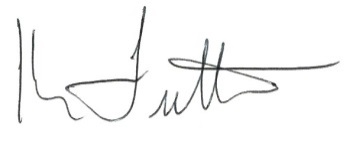 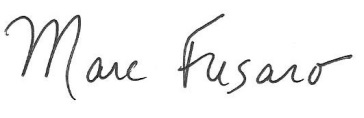 Marc Fusaro, Ph.D., Secretary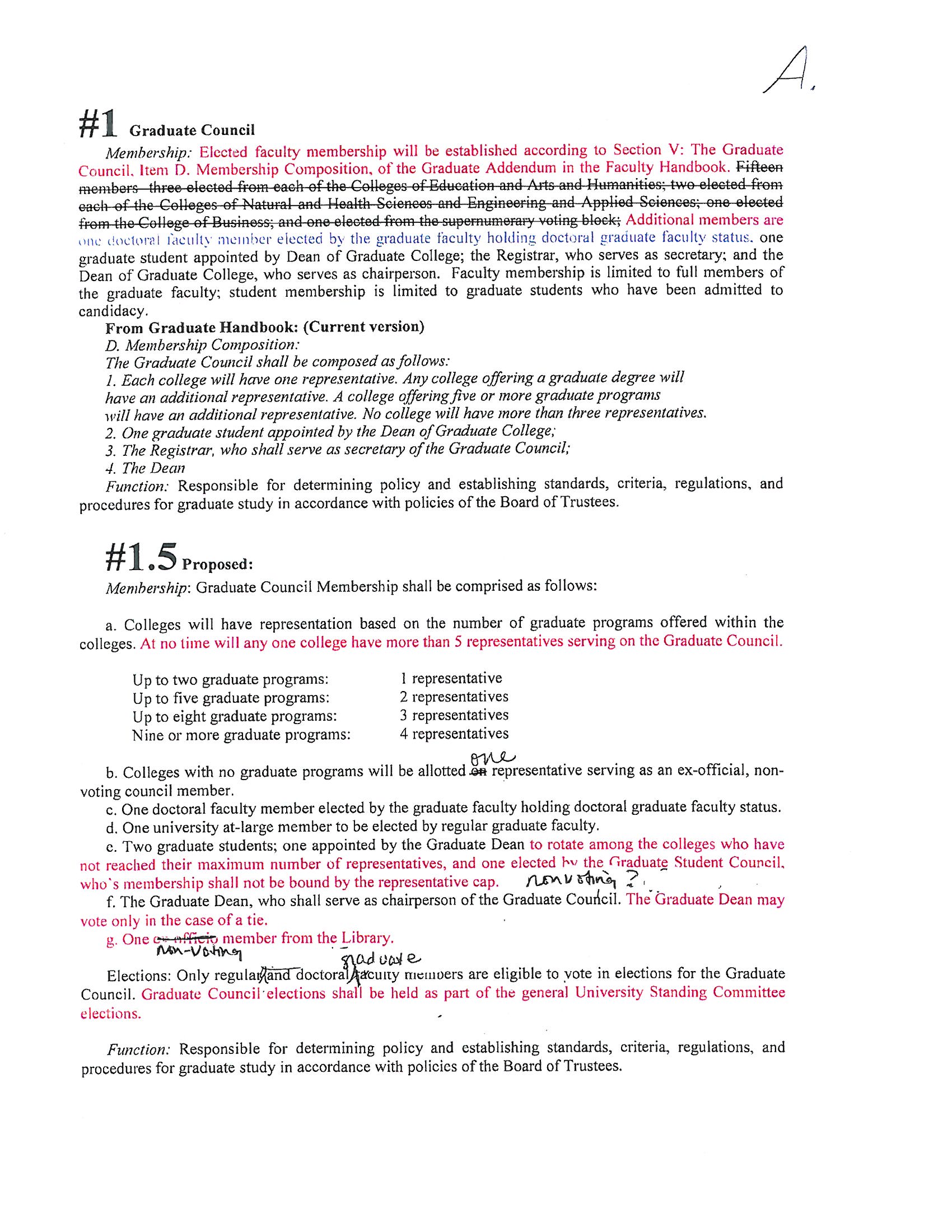 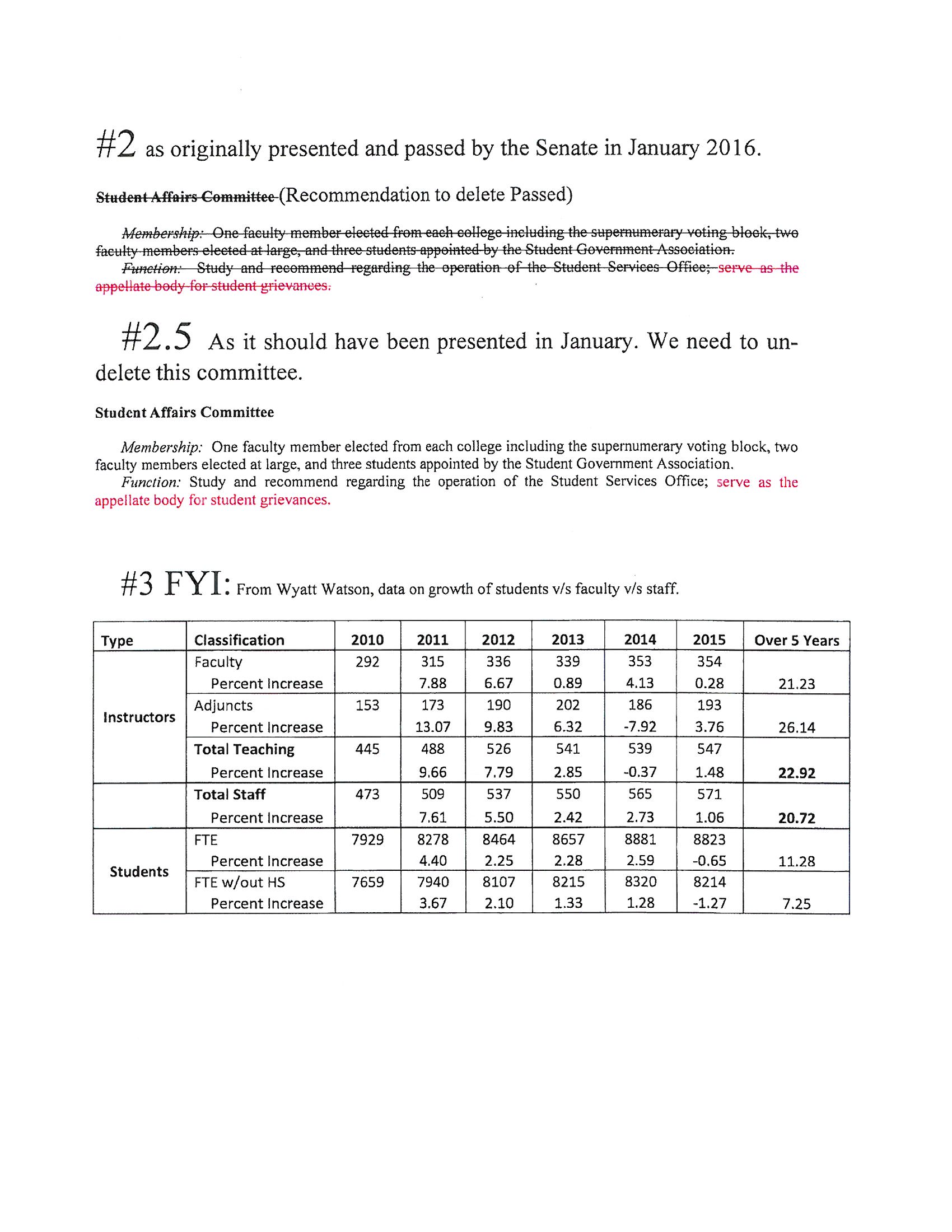 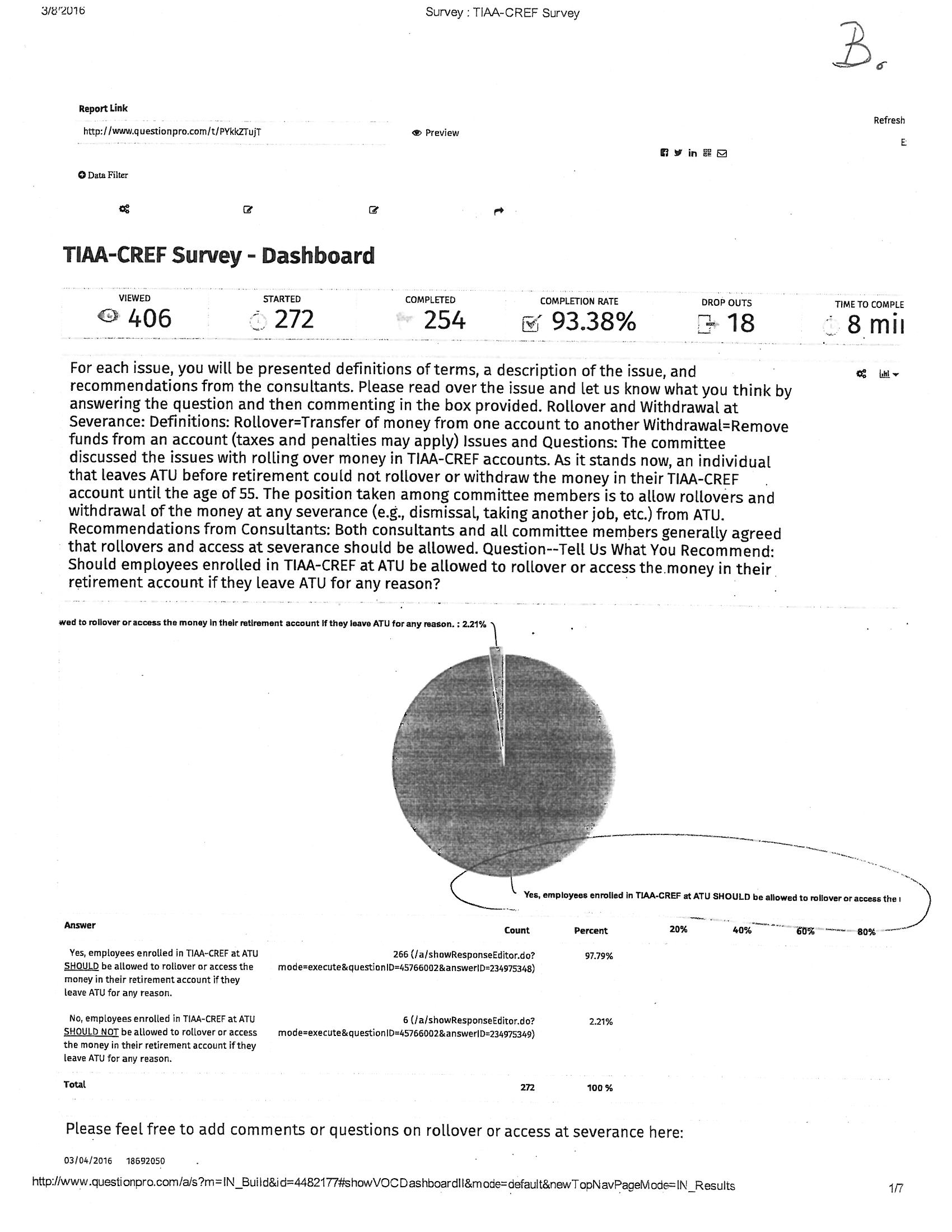 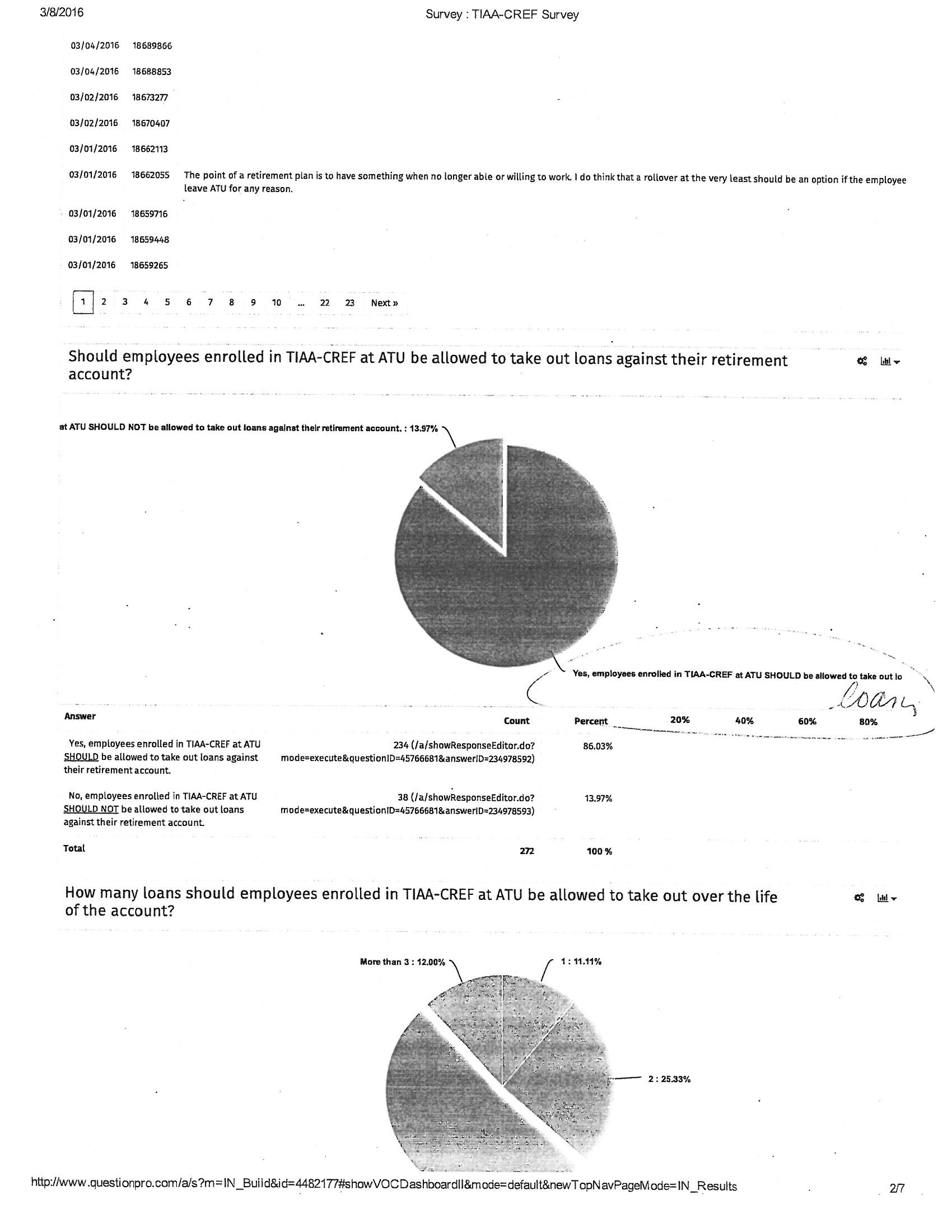 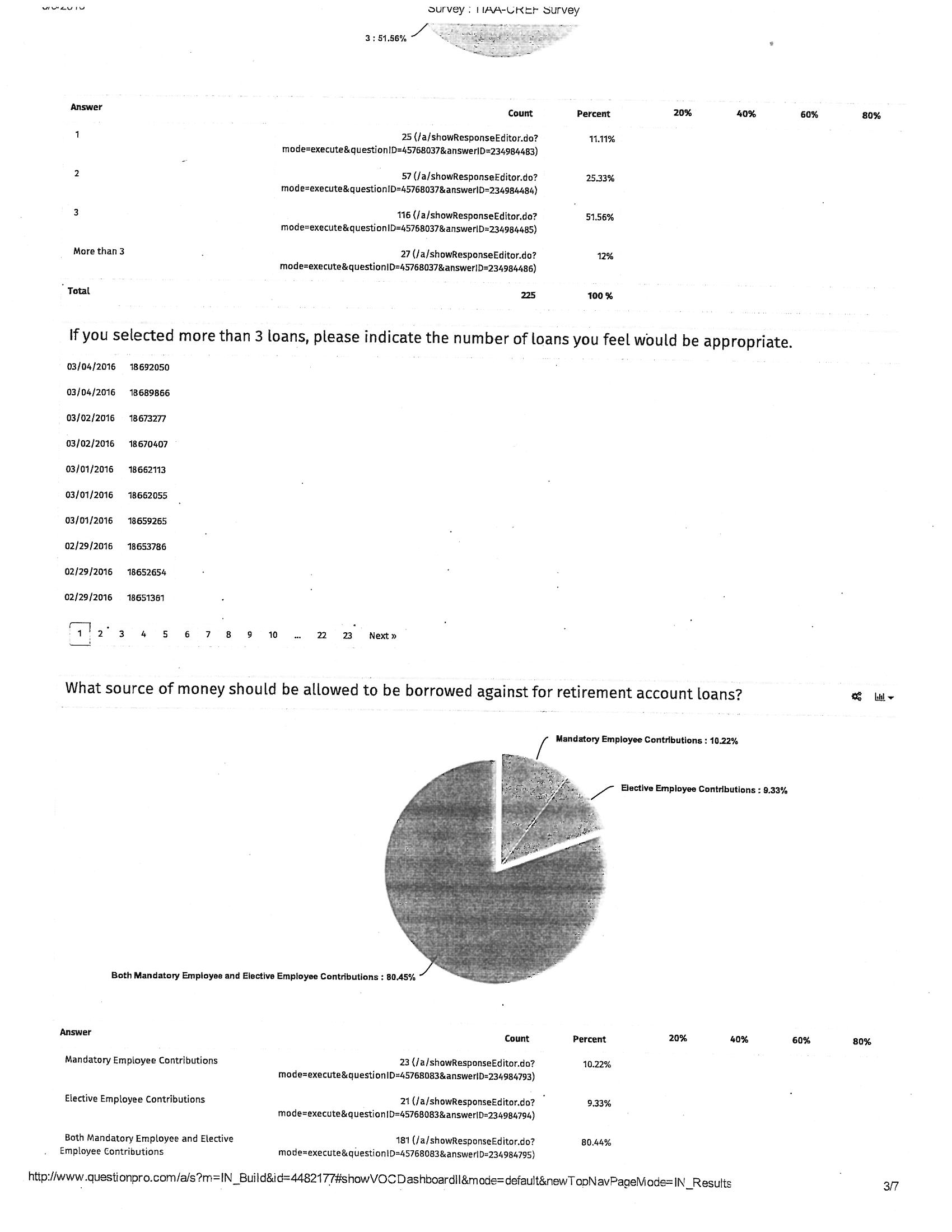 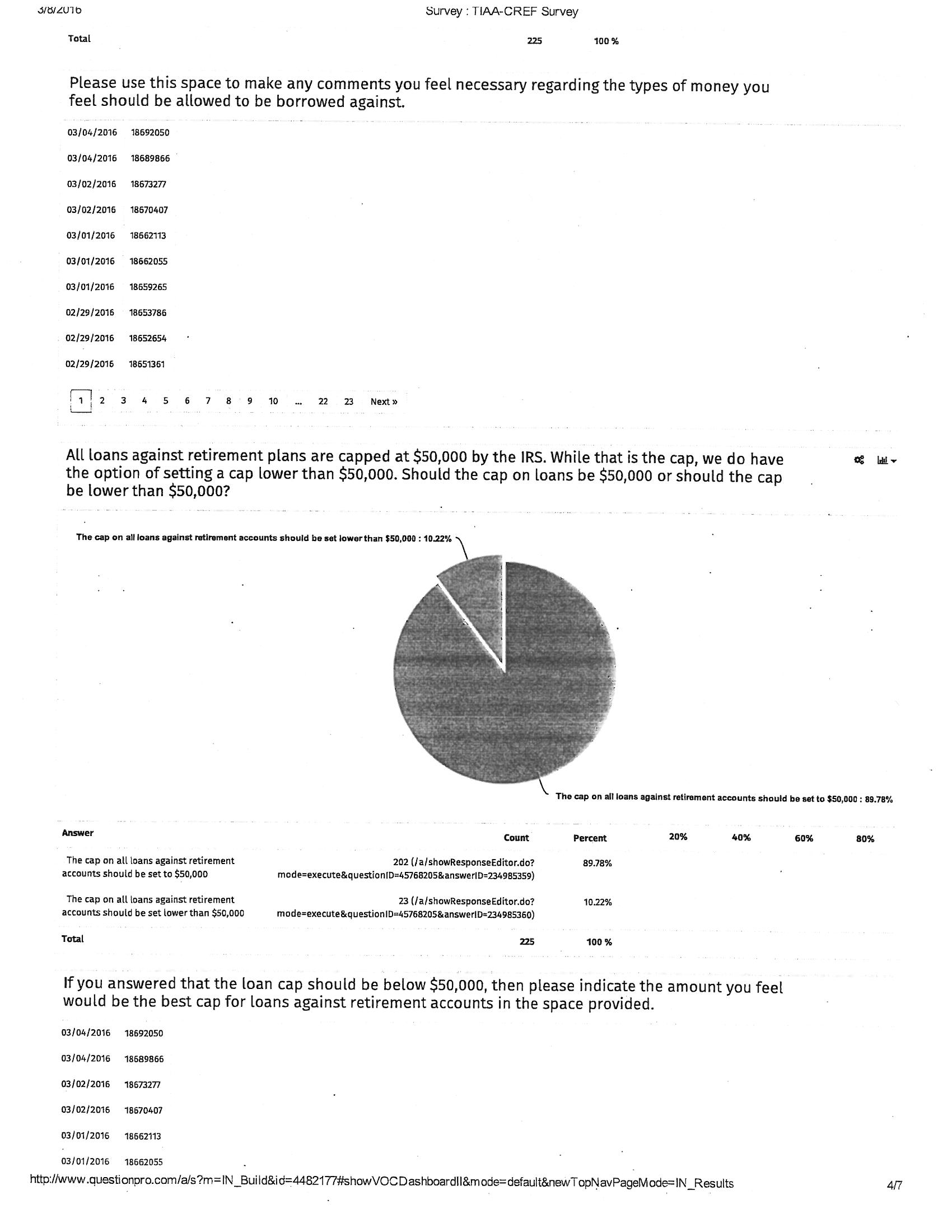 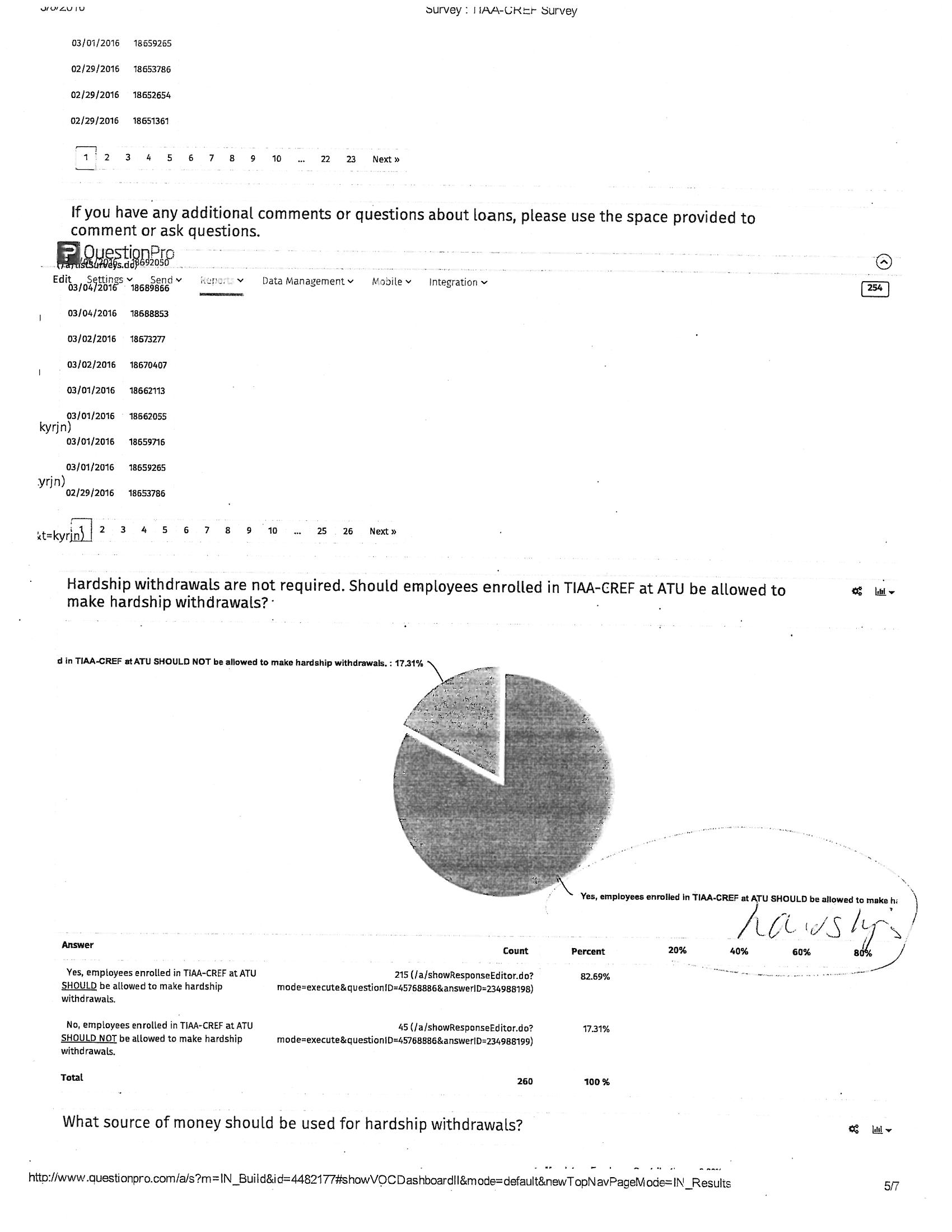 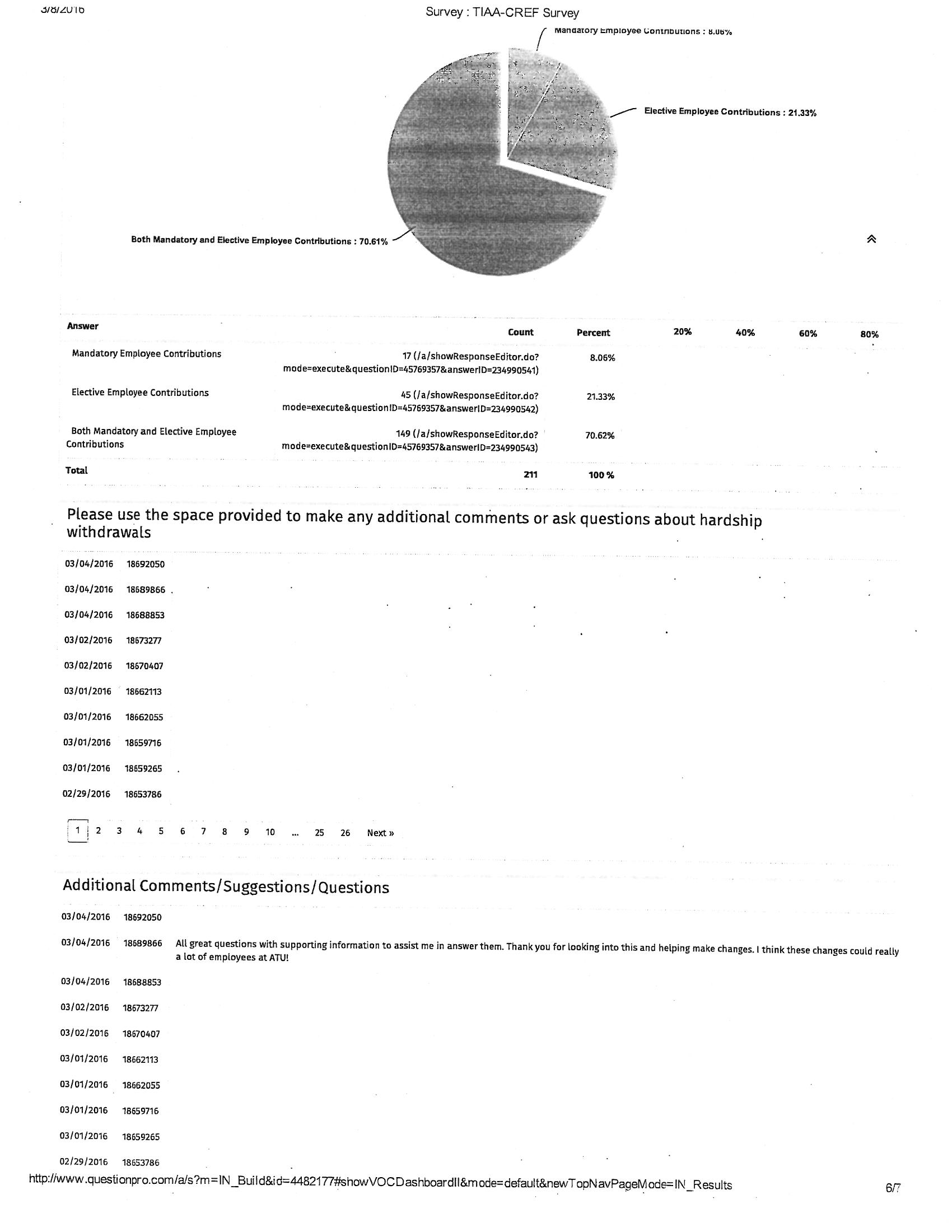 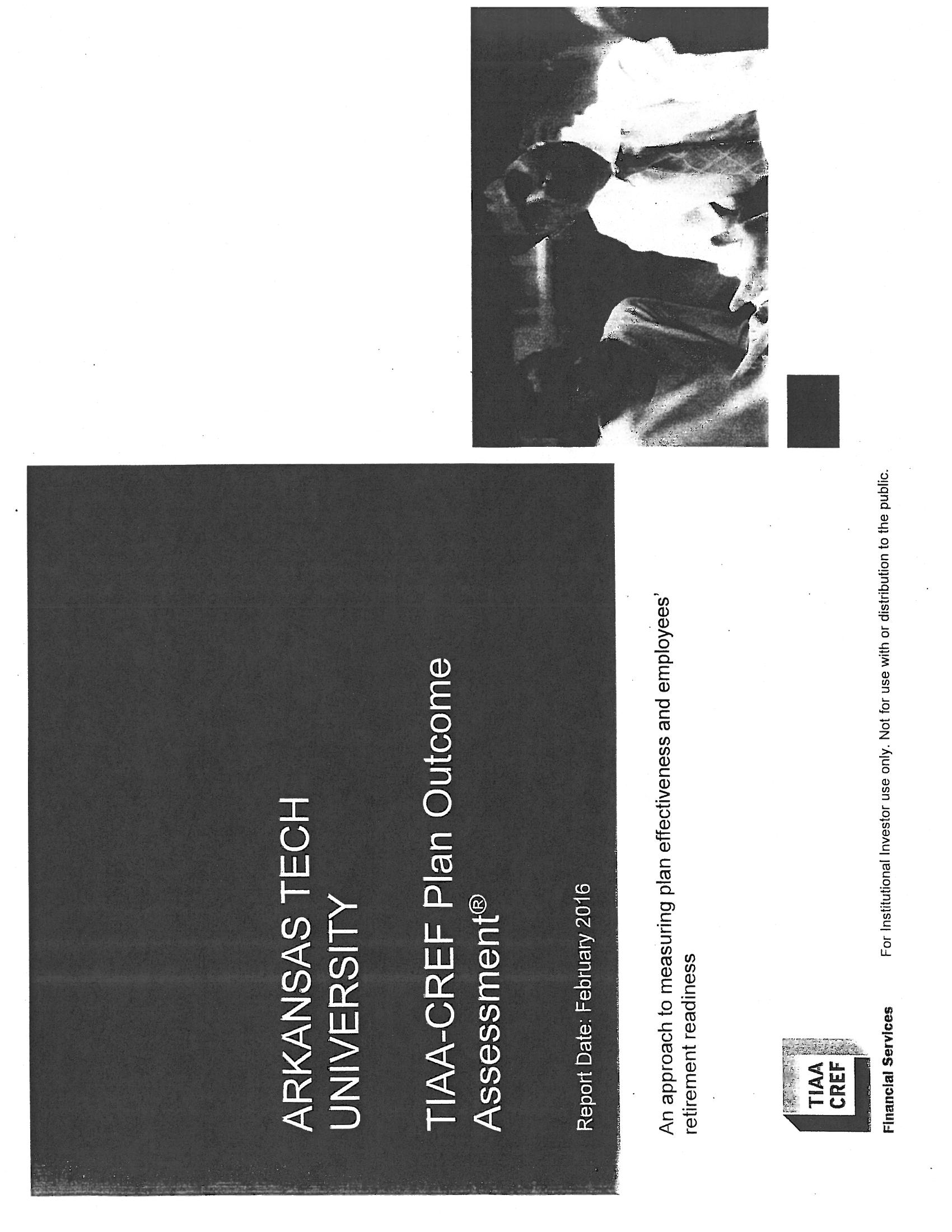 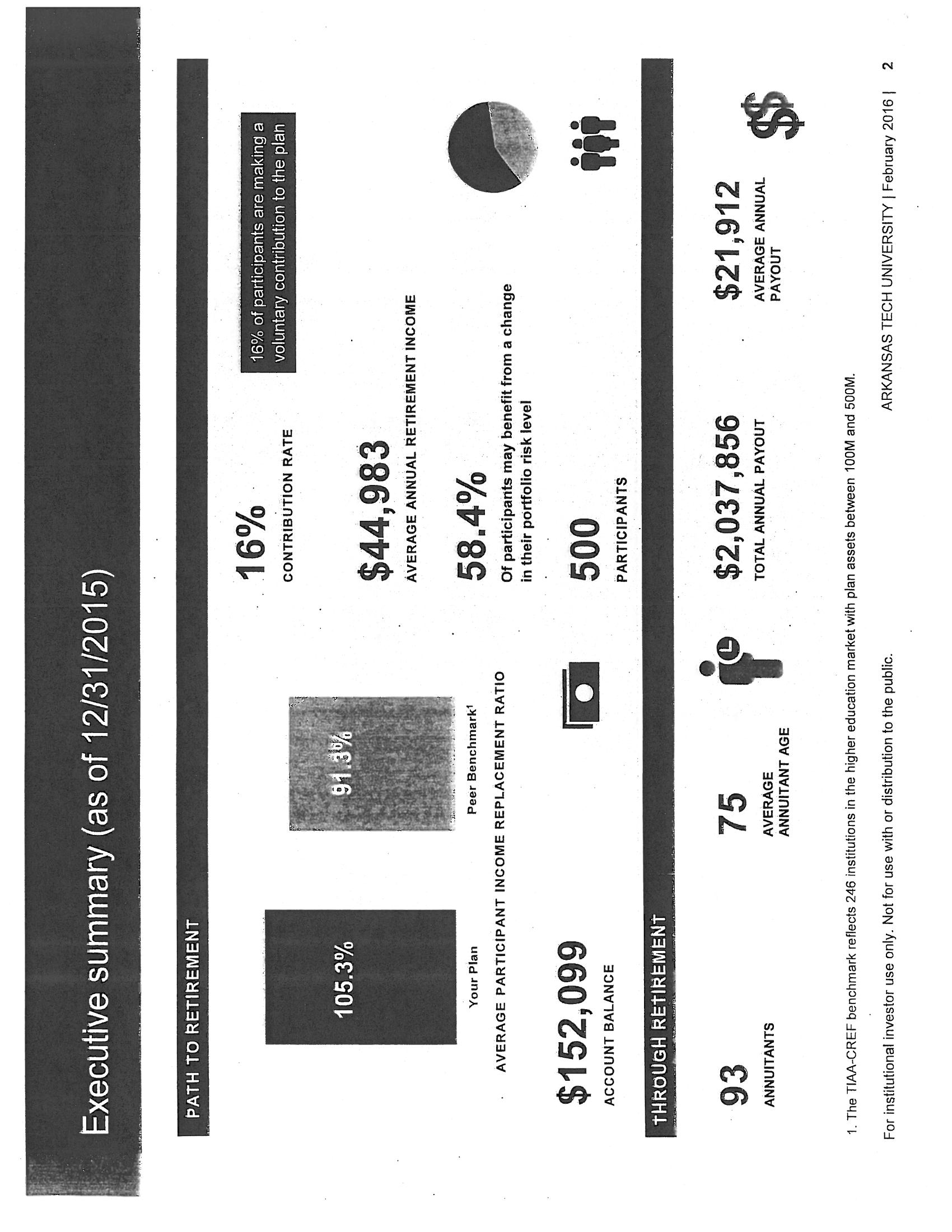 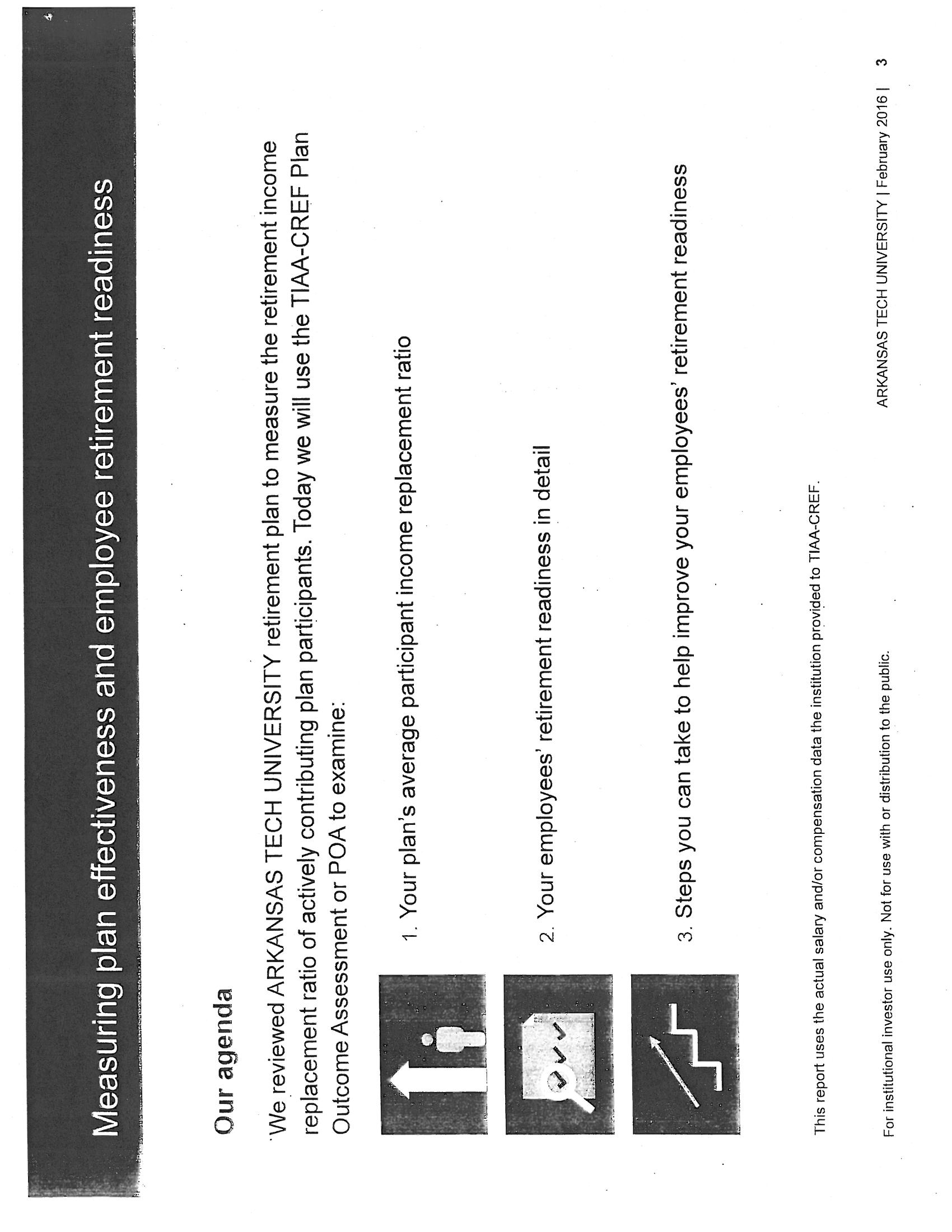 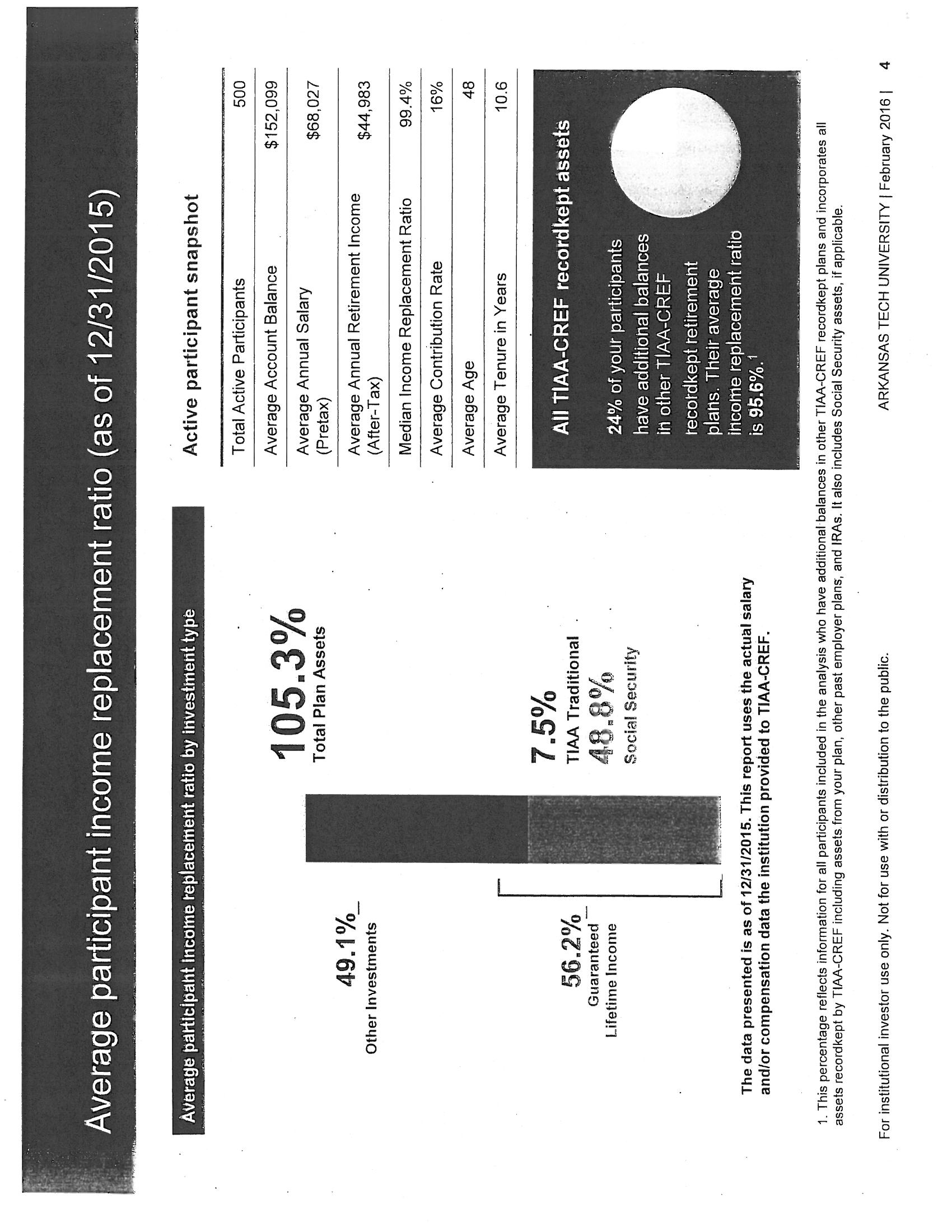 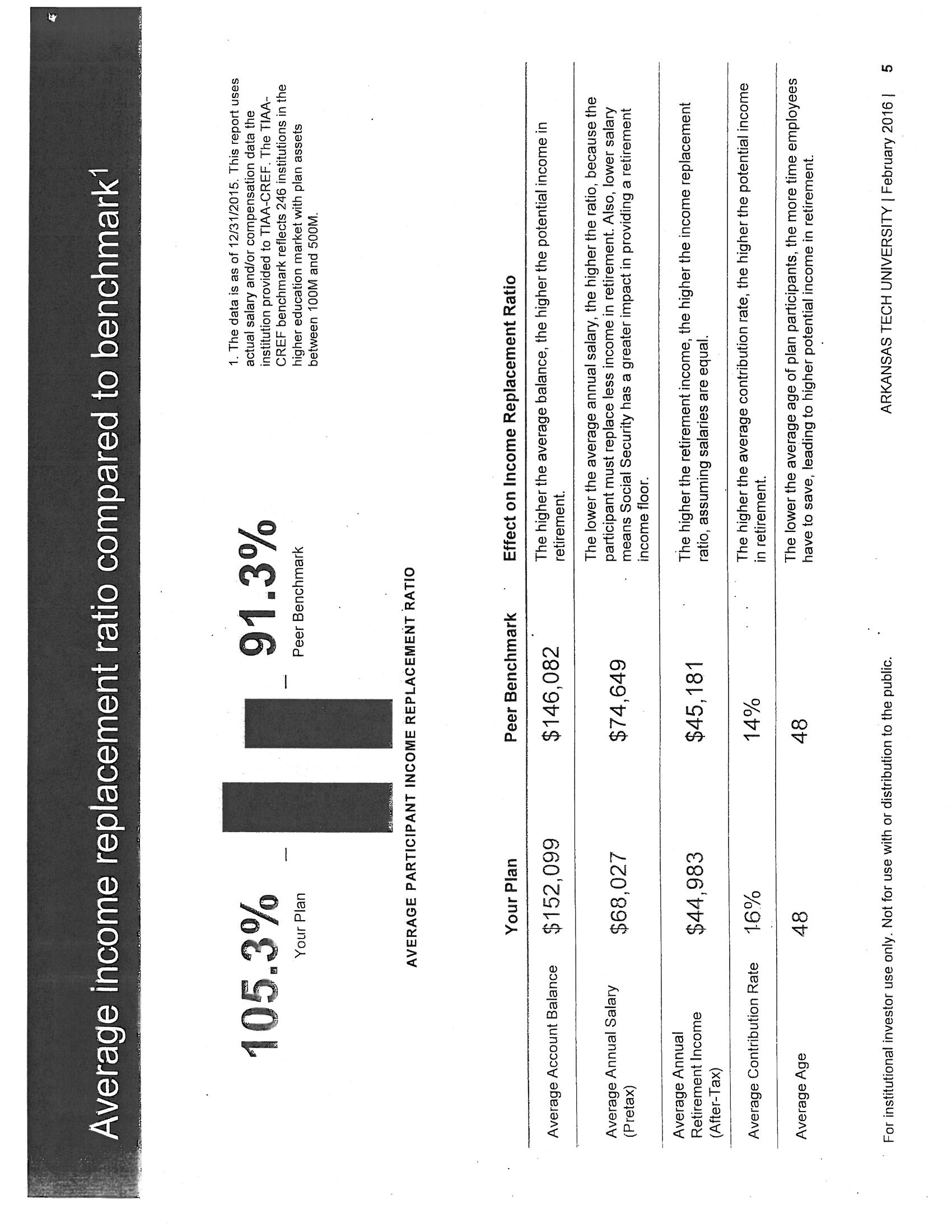 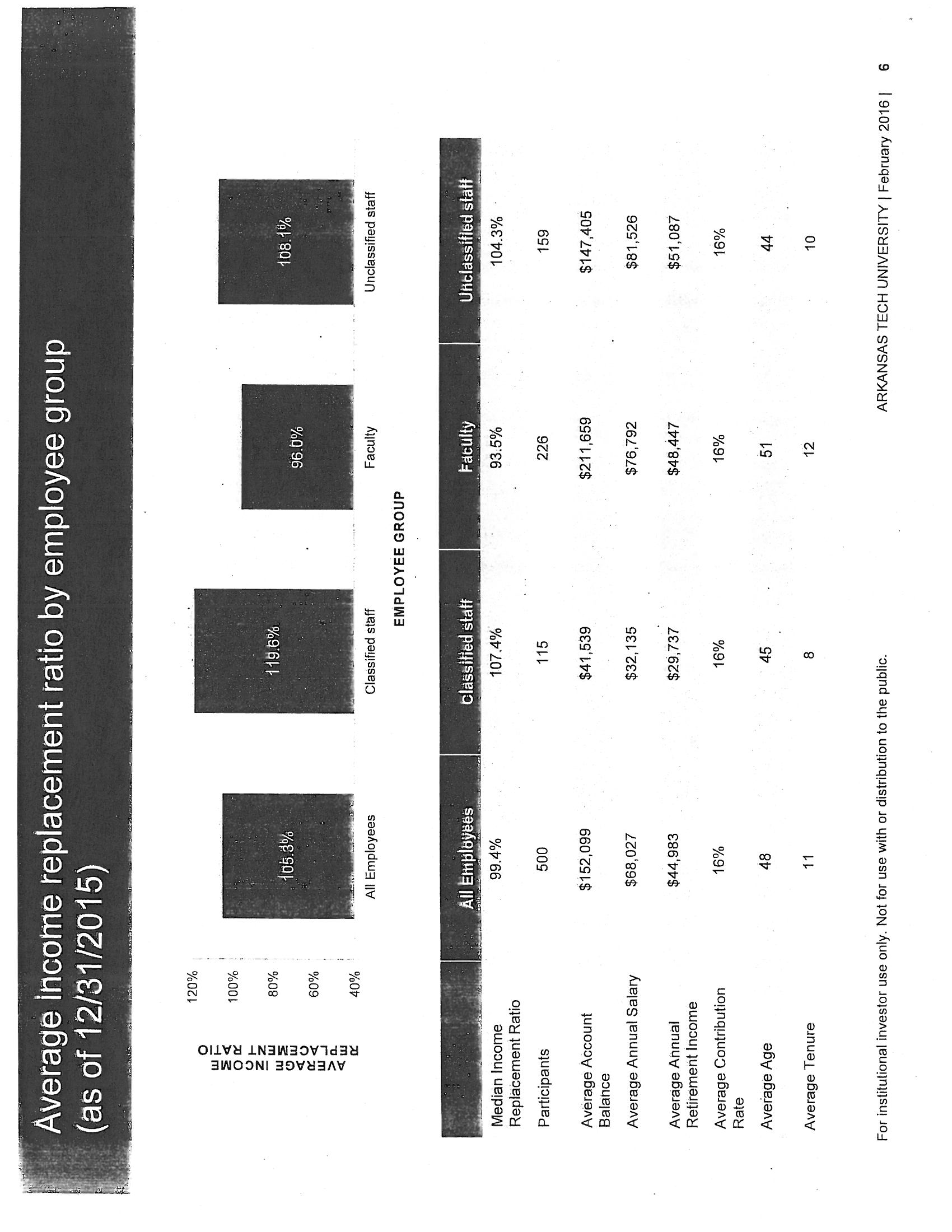 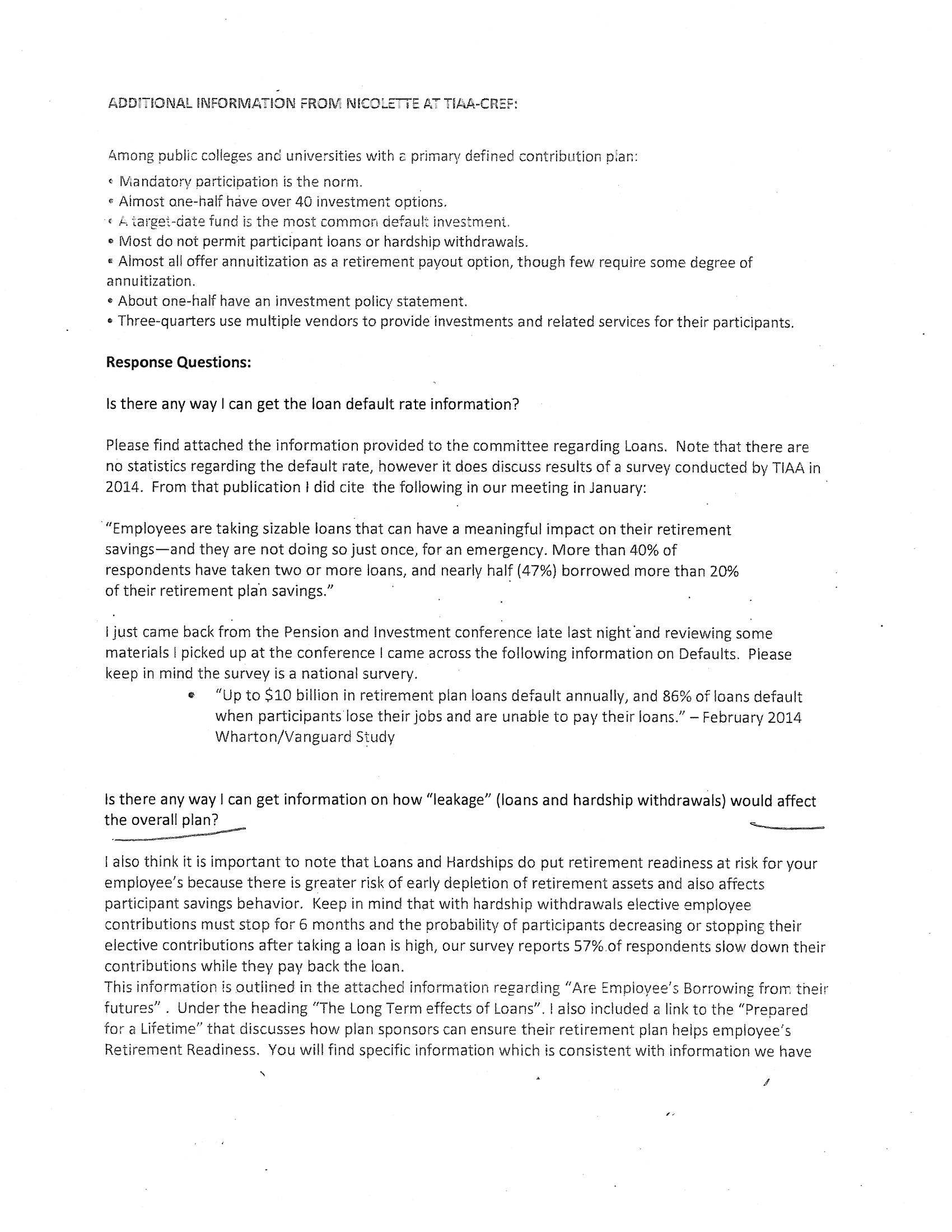 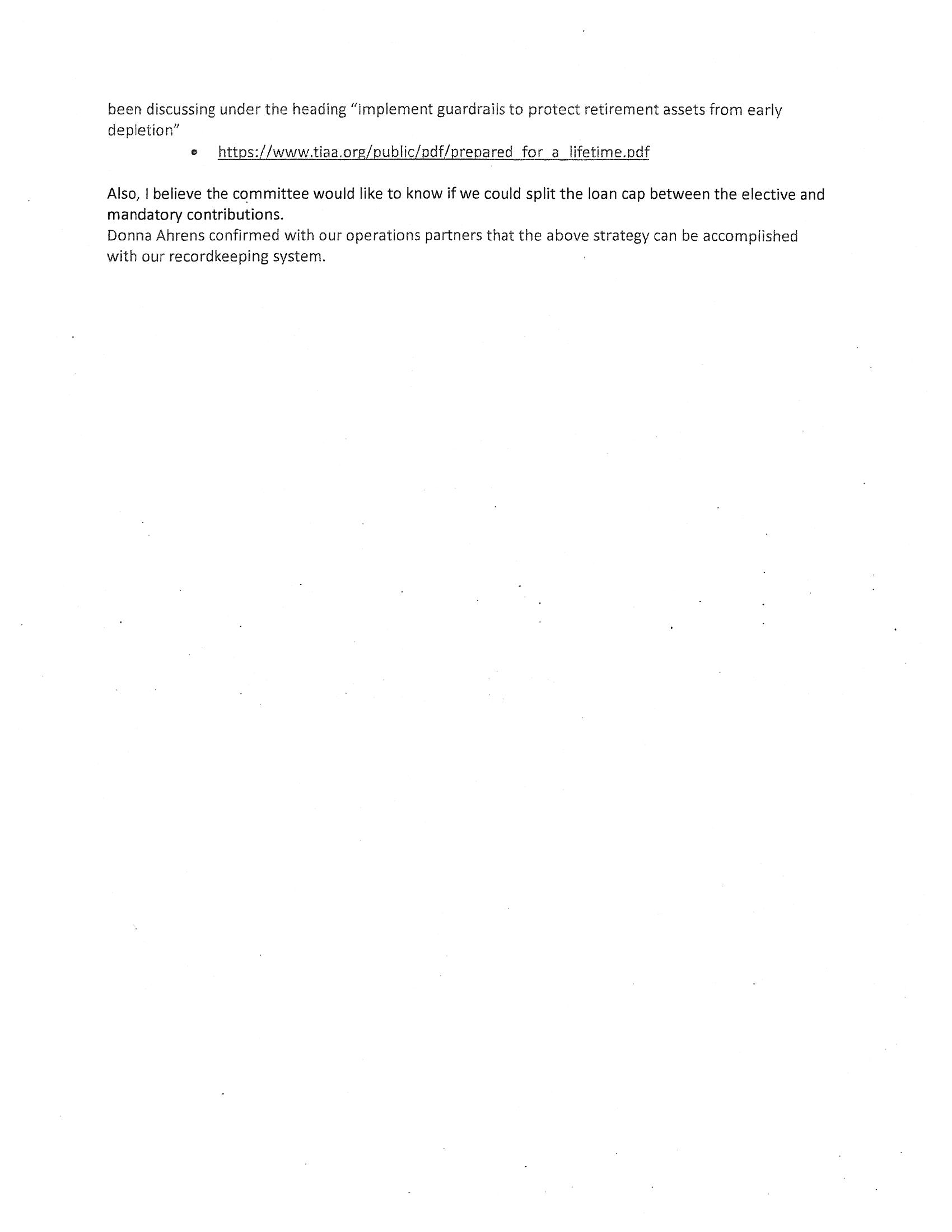 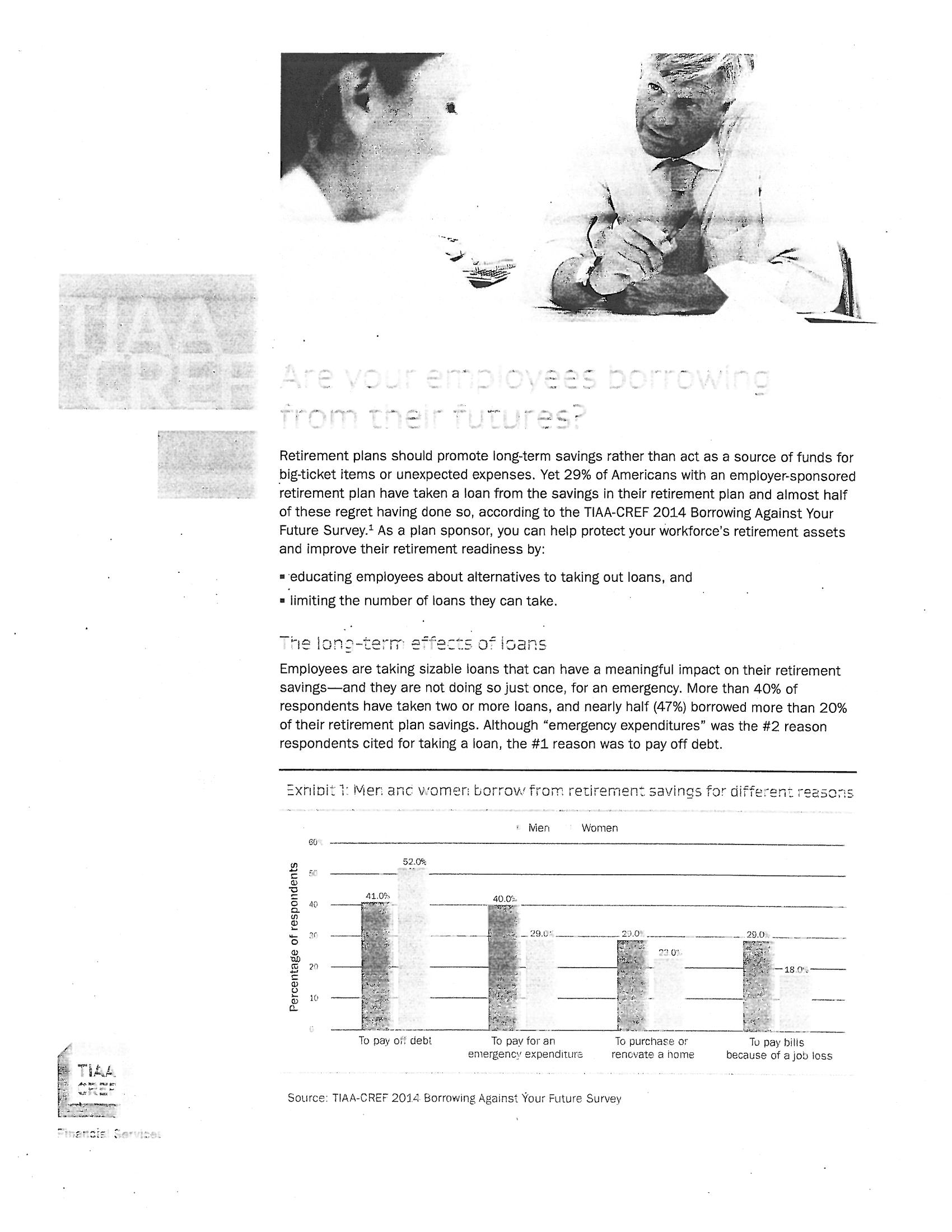 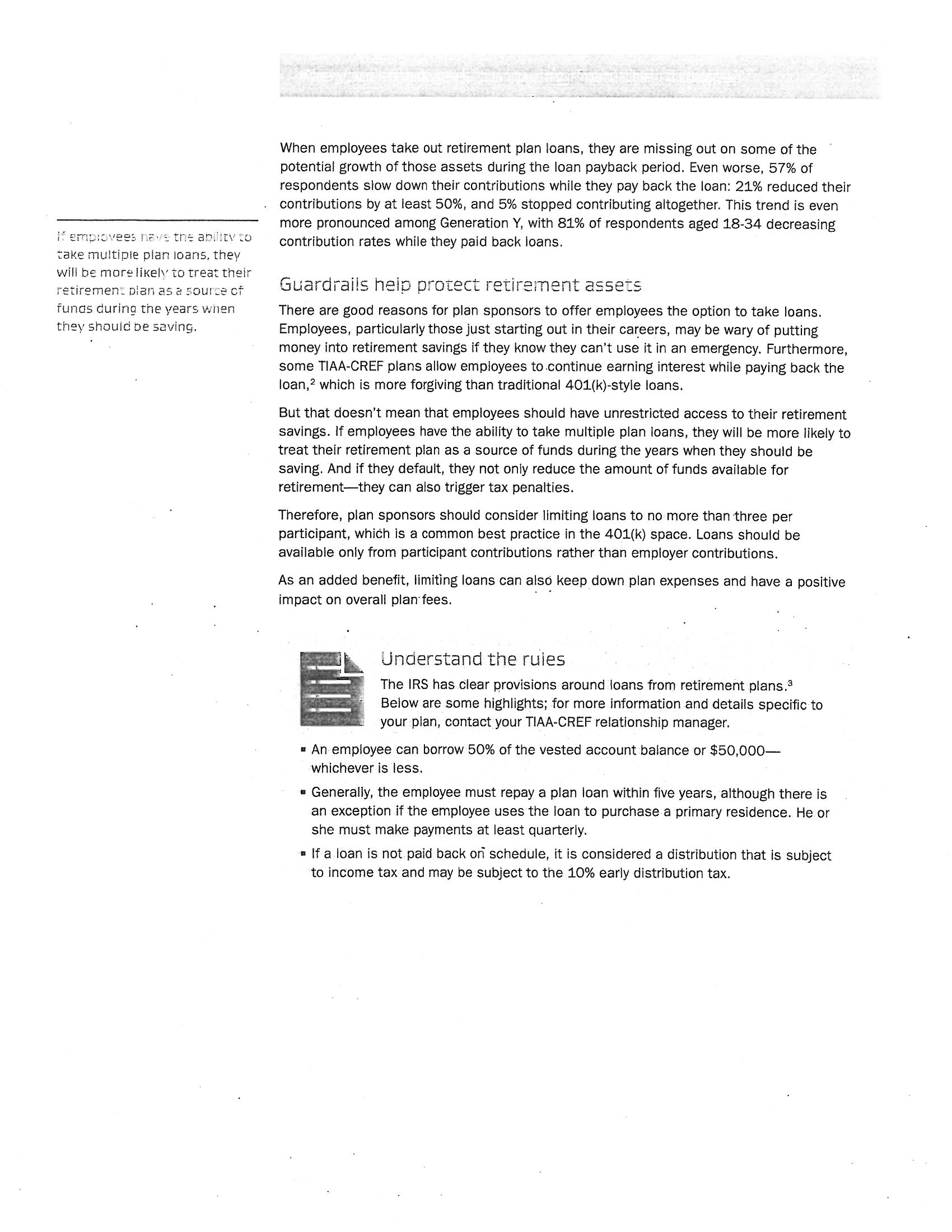 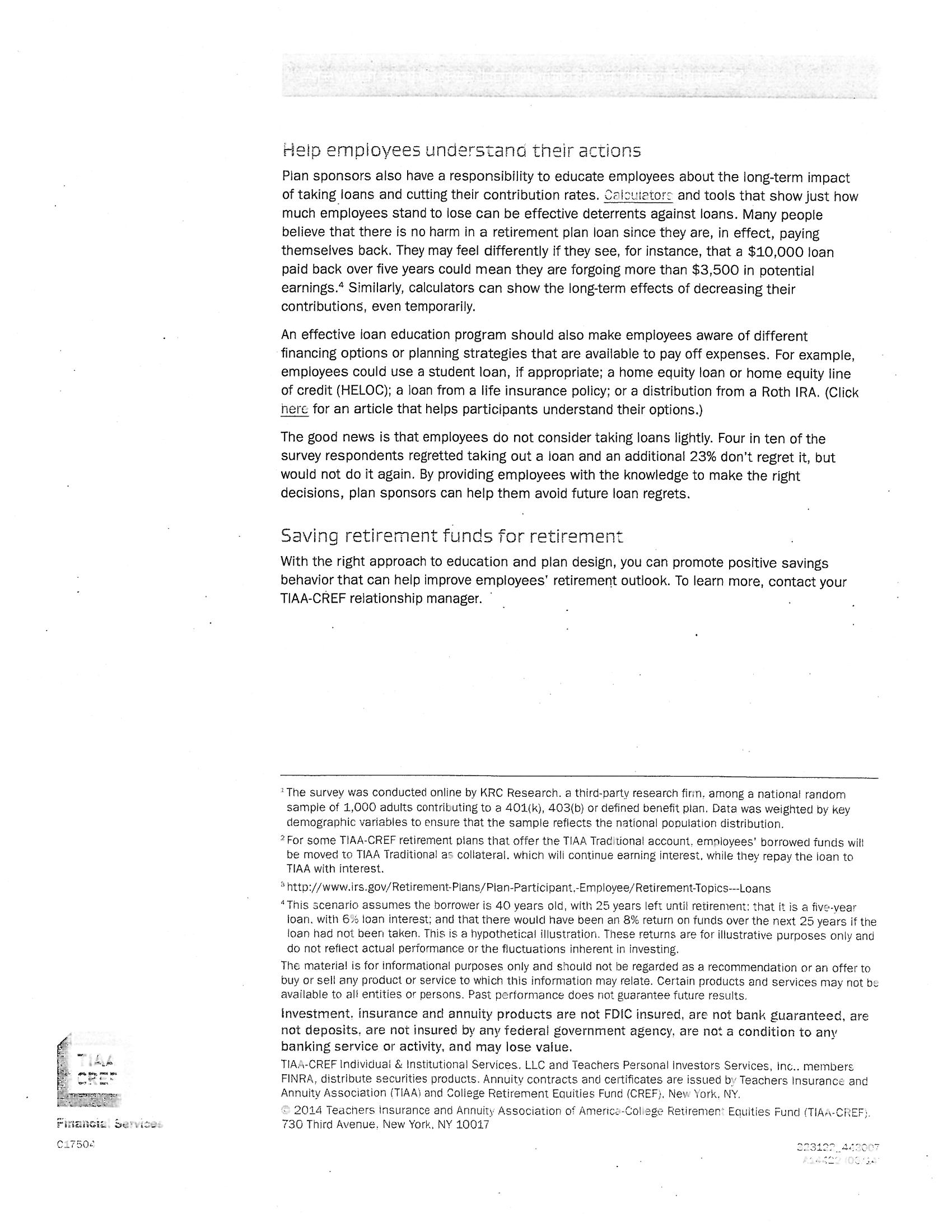 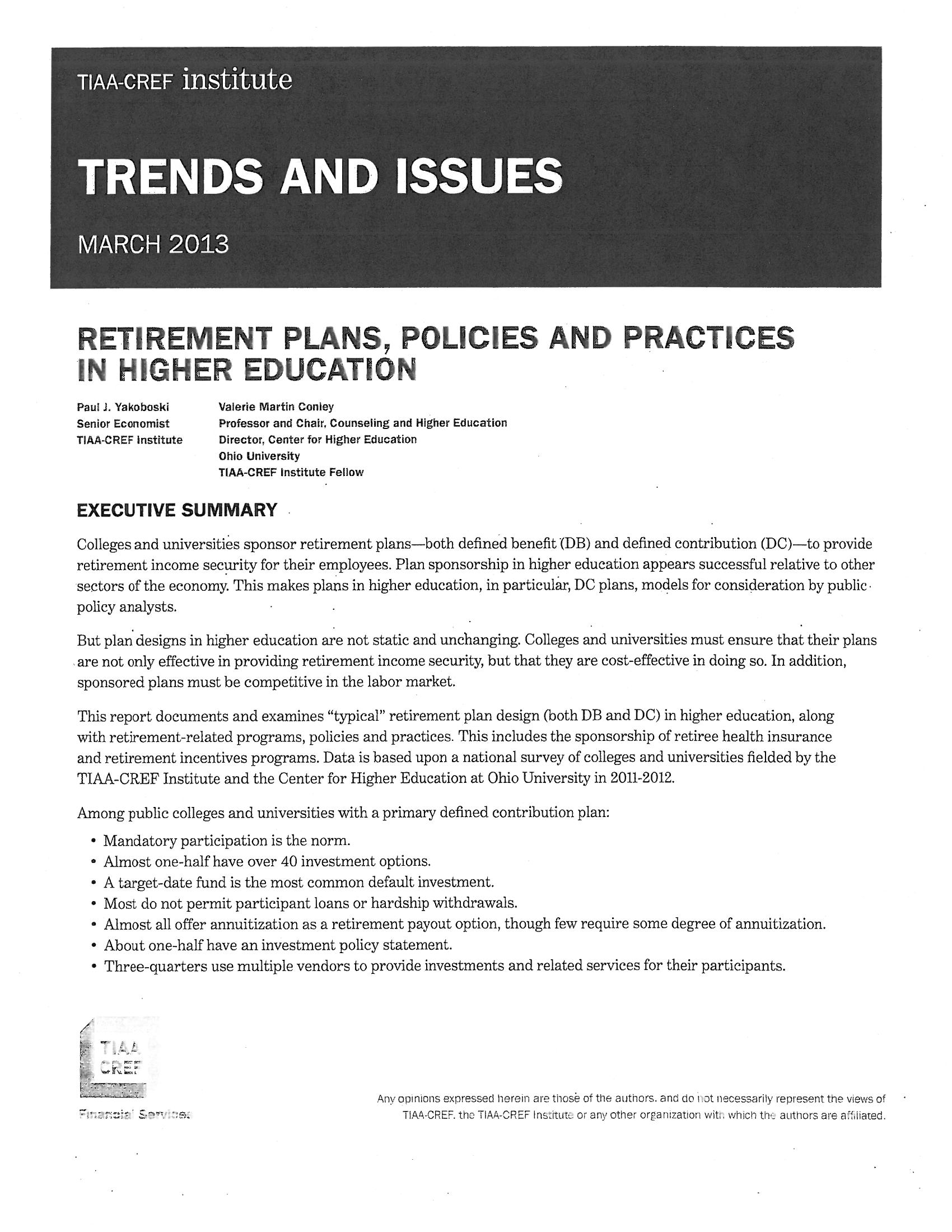 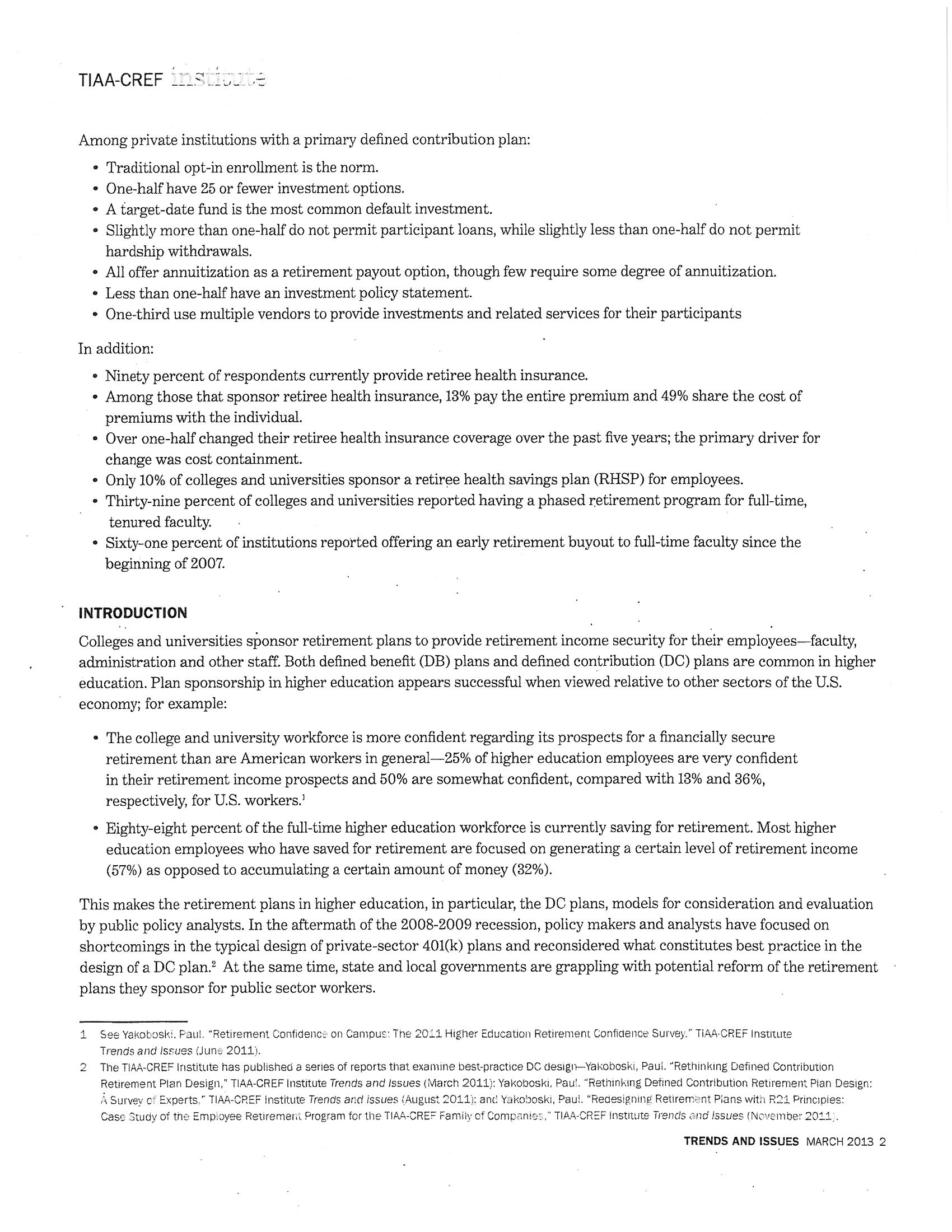 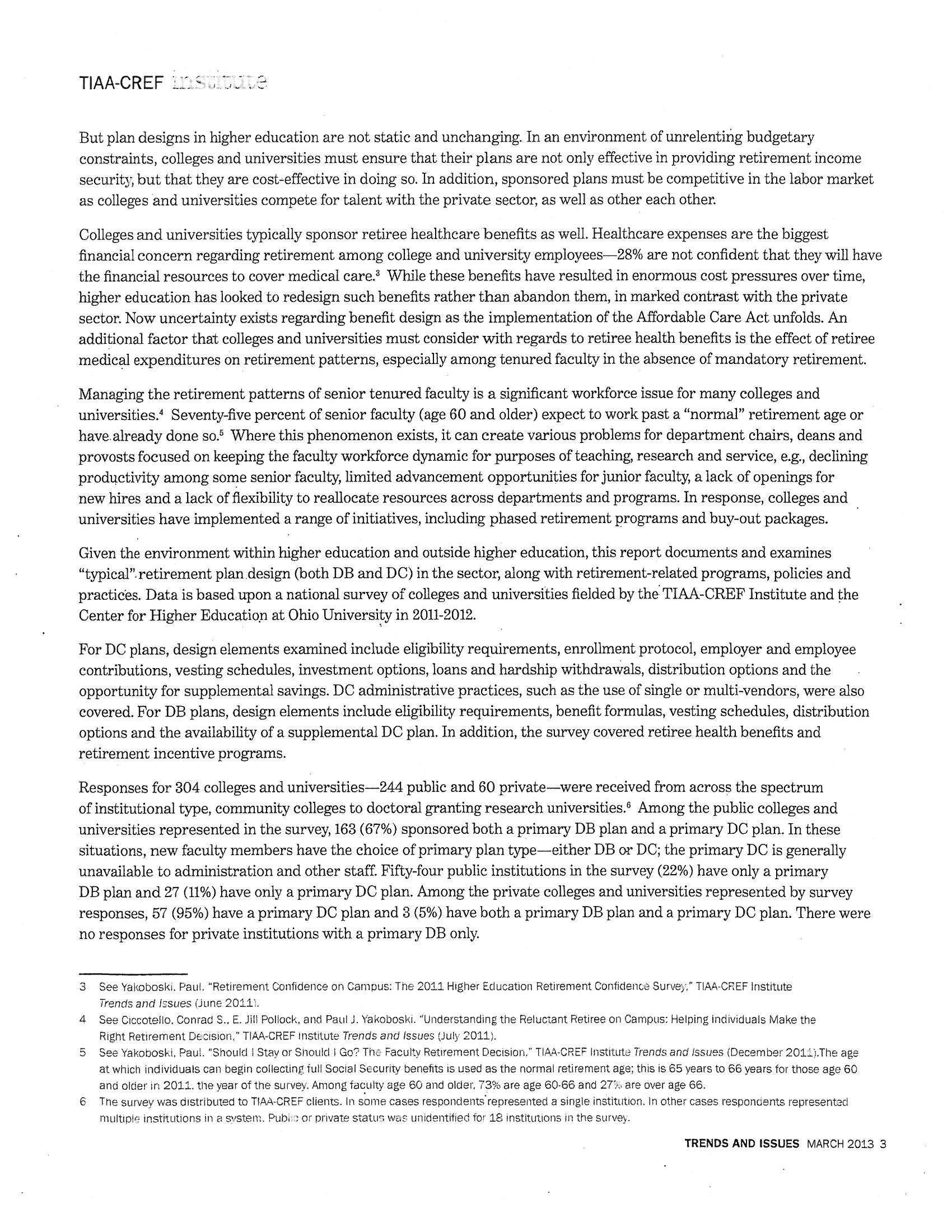 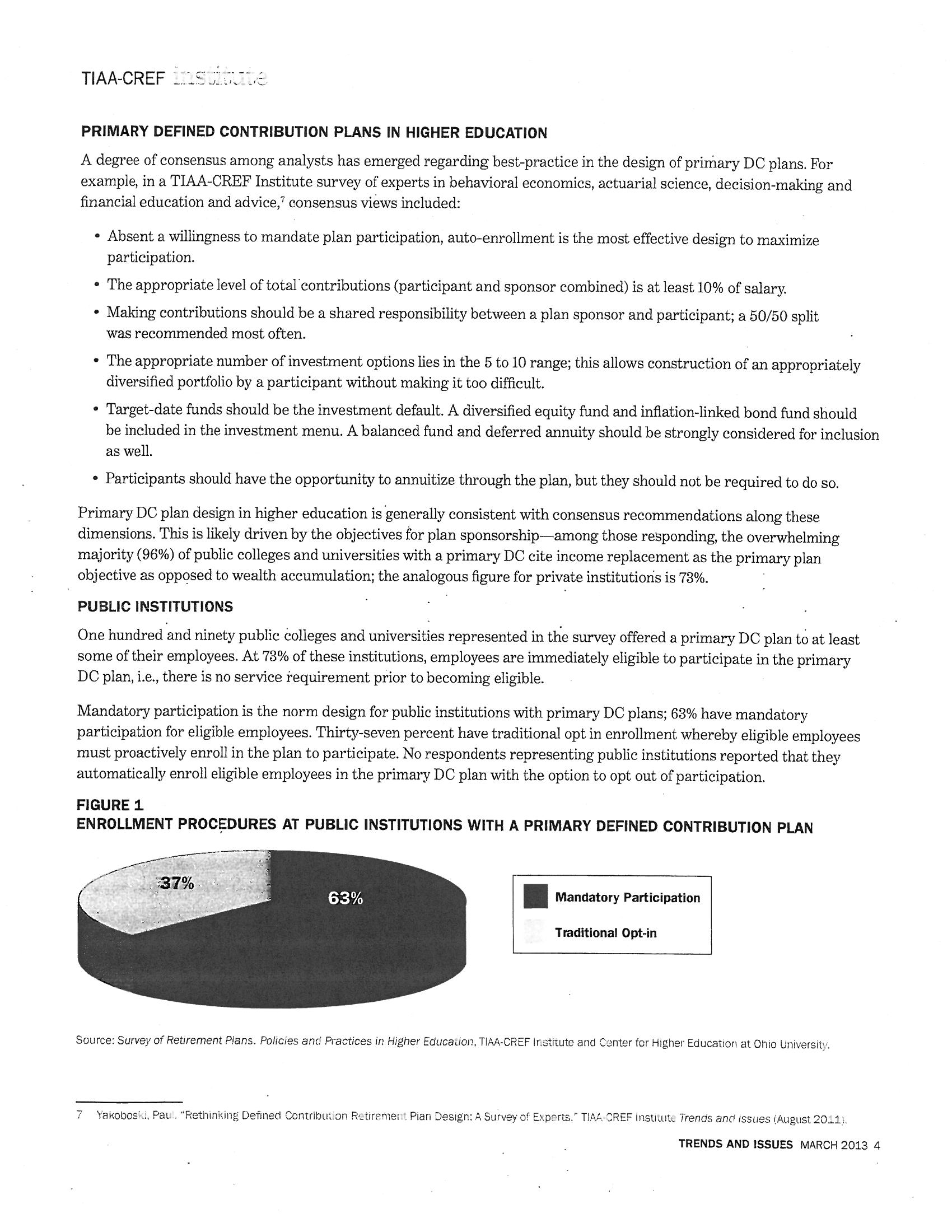 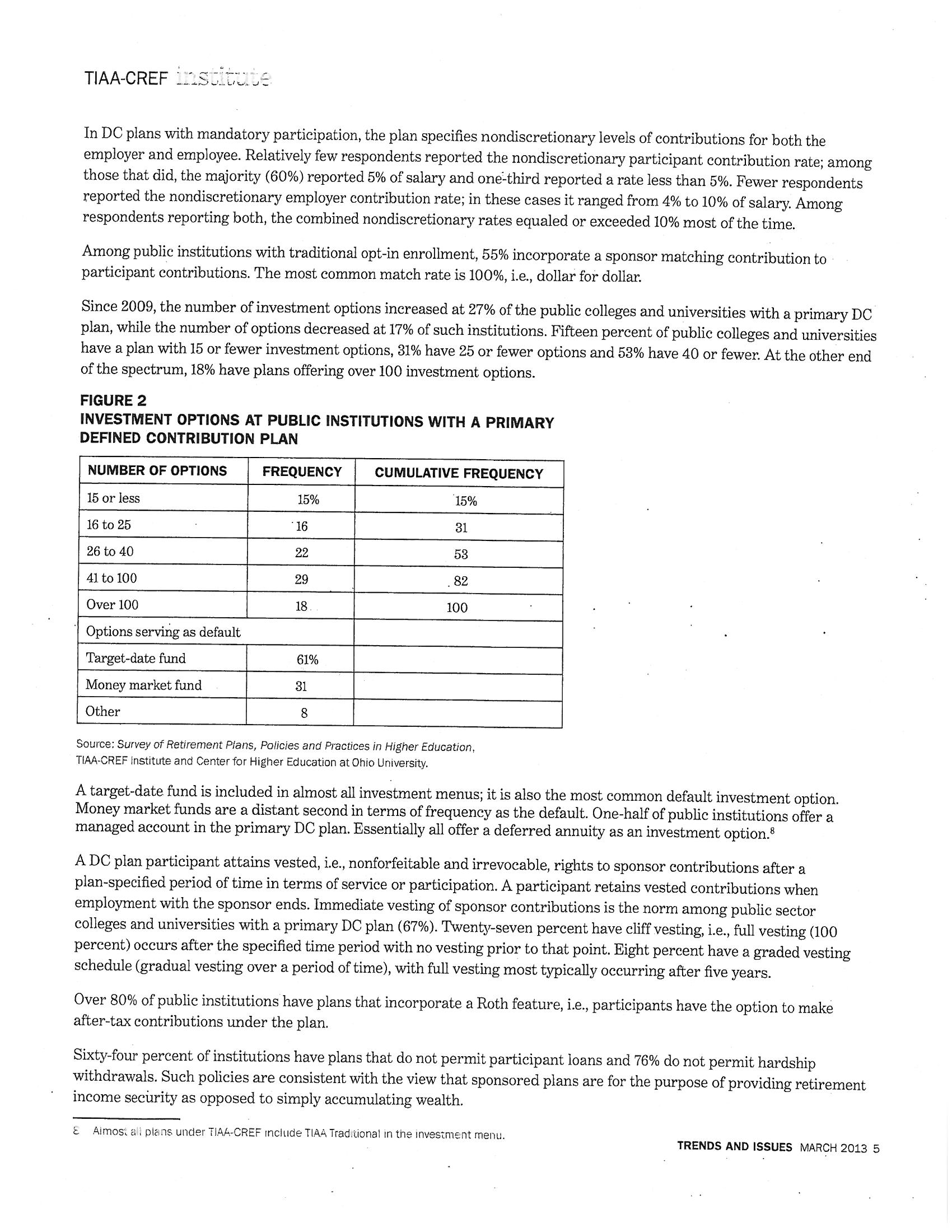 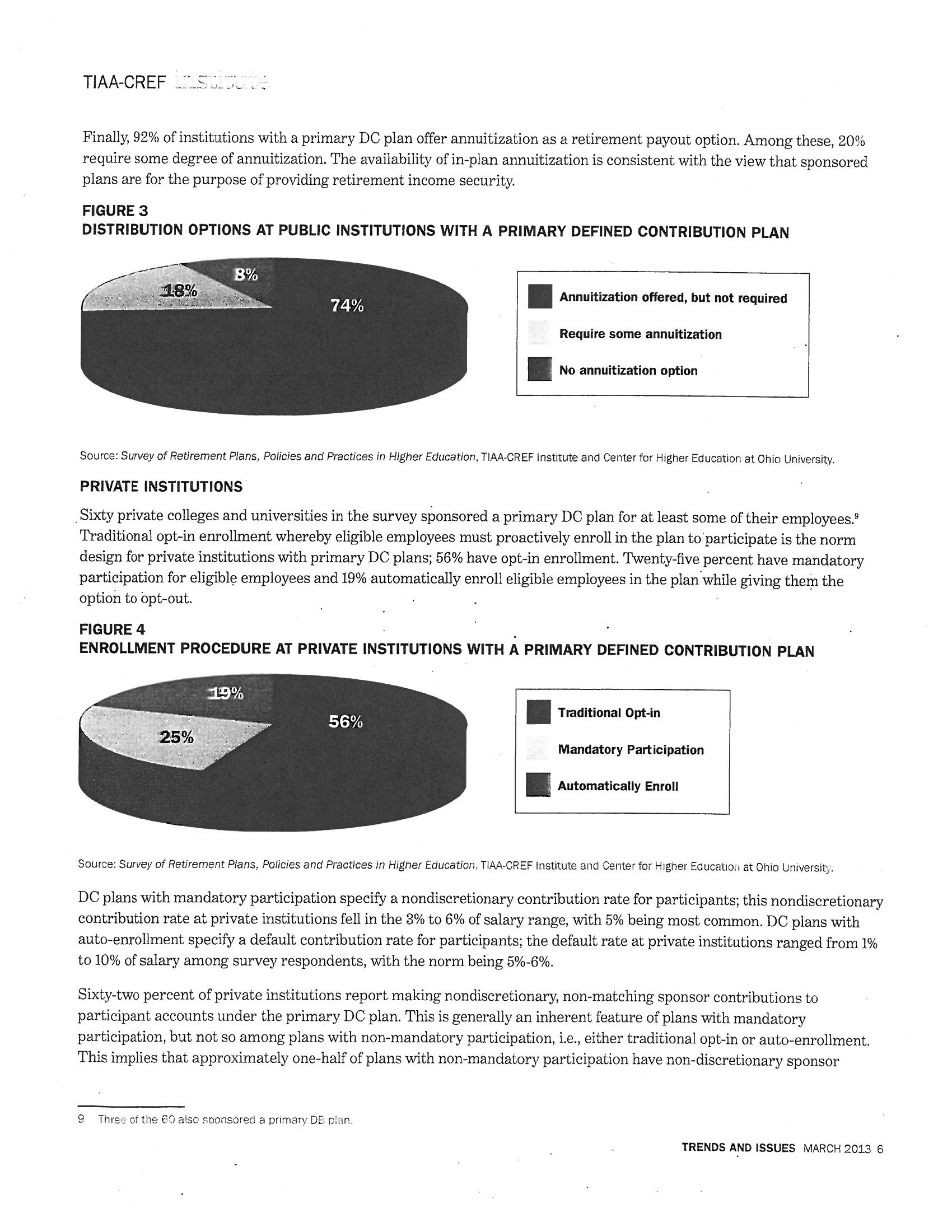 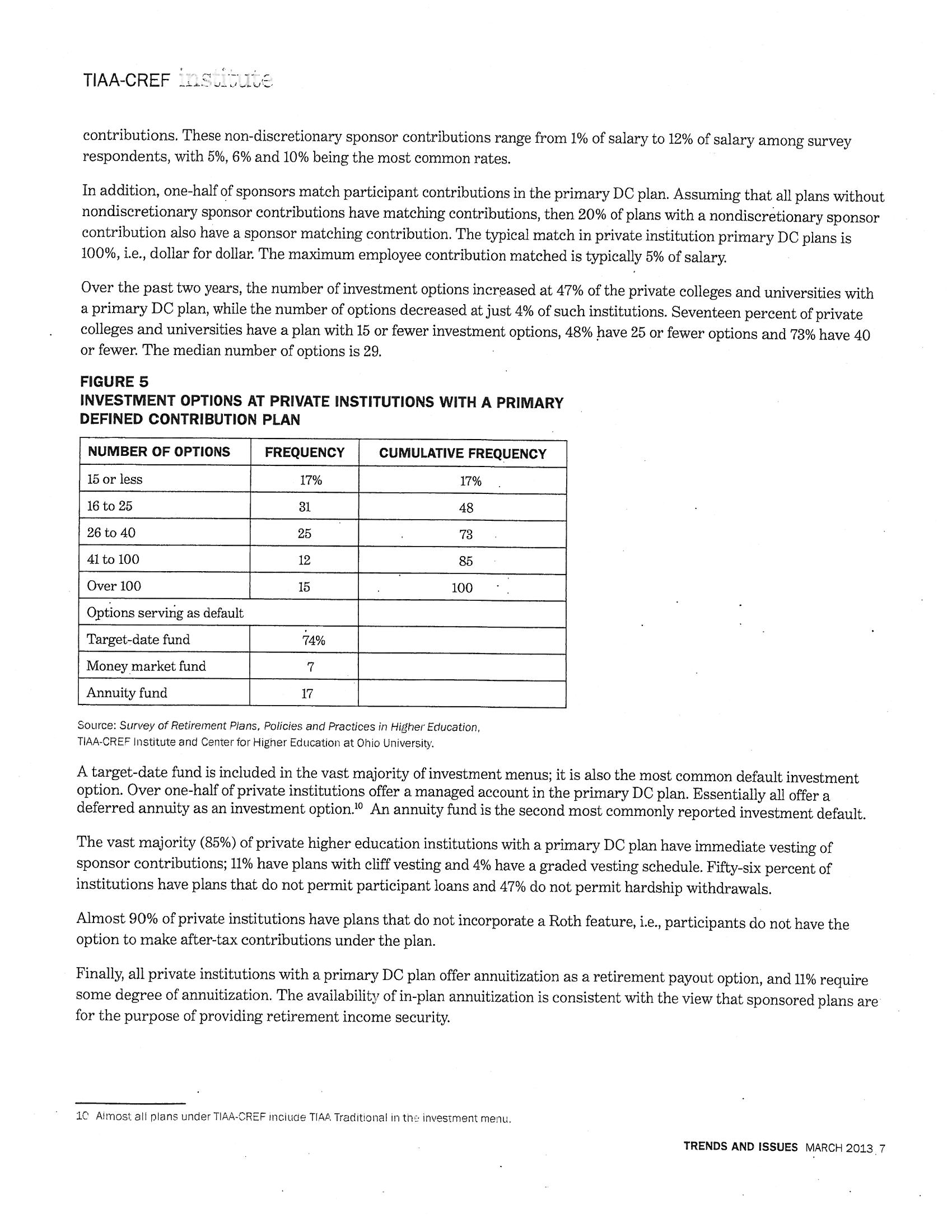 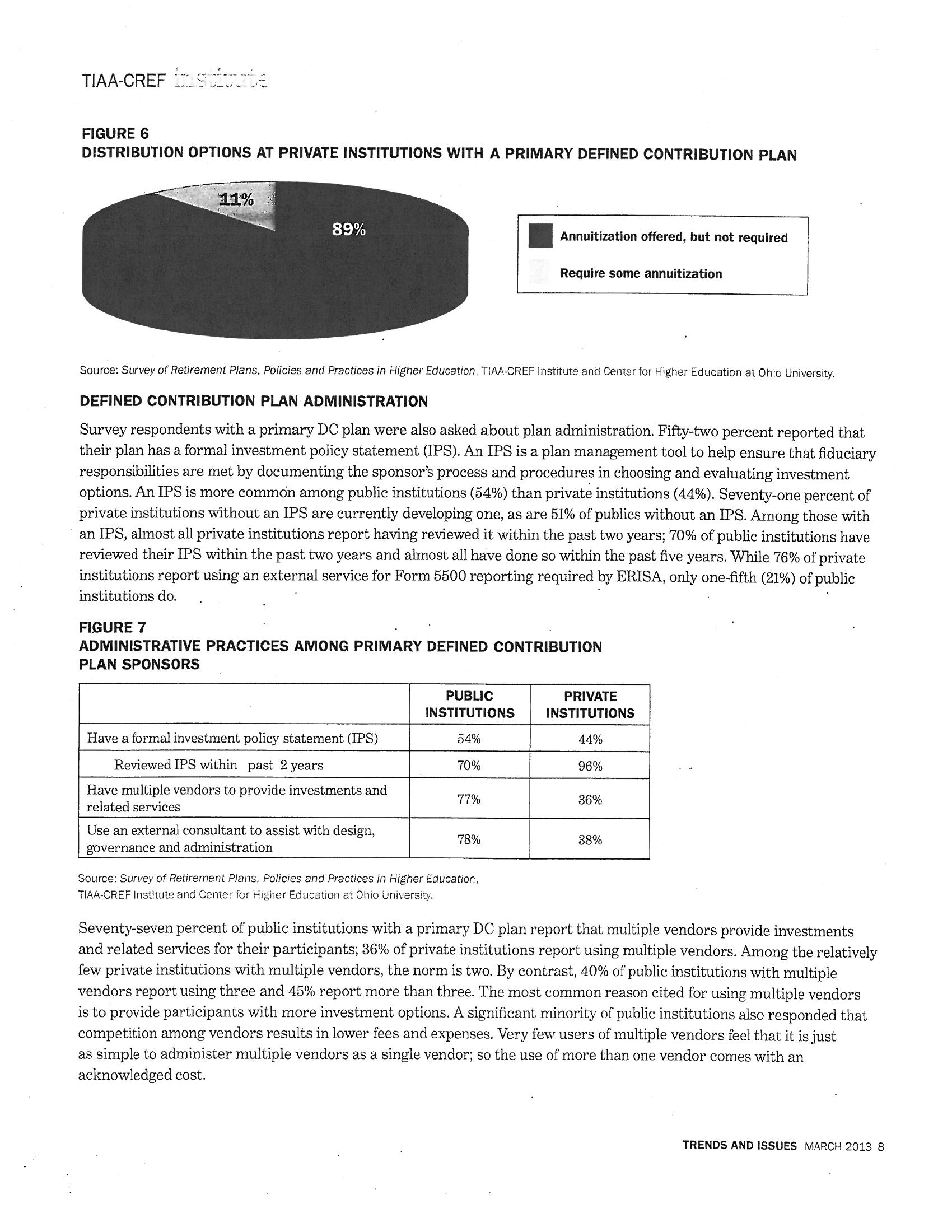 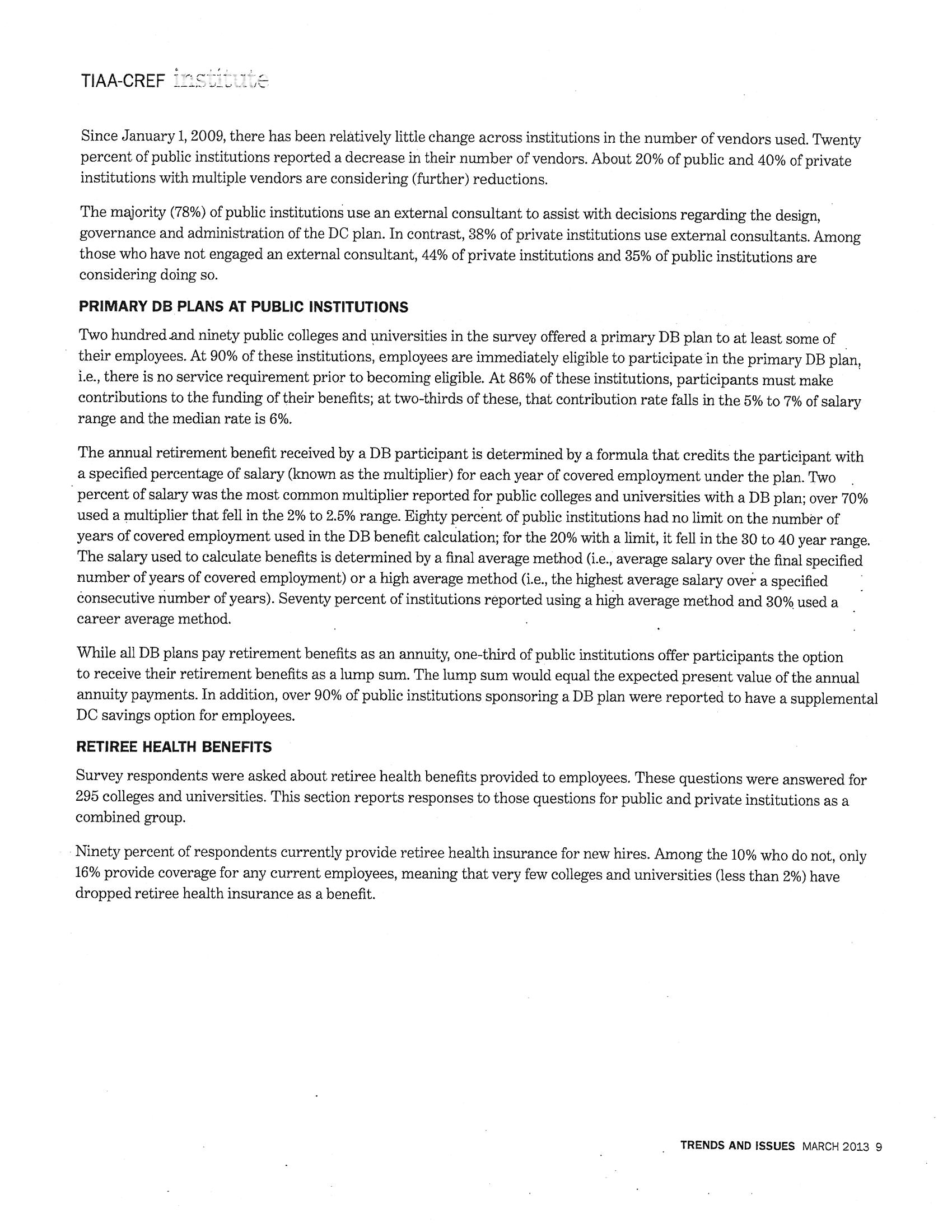 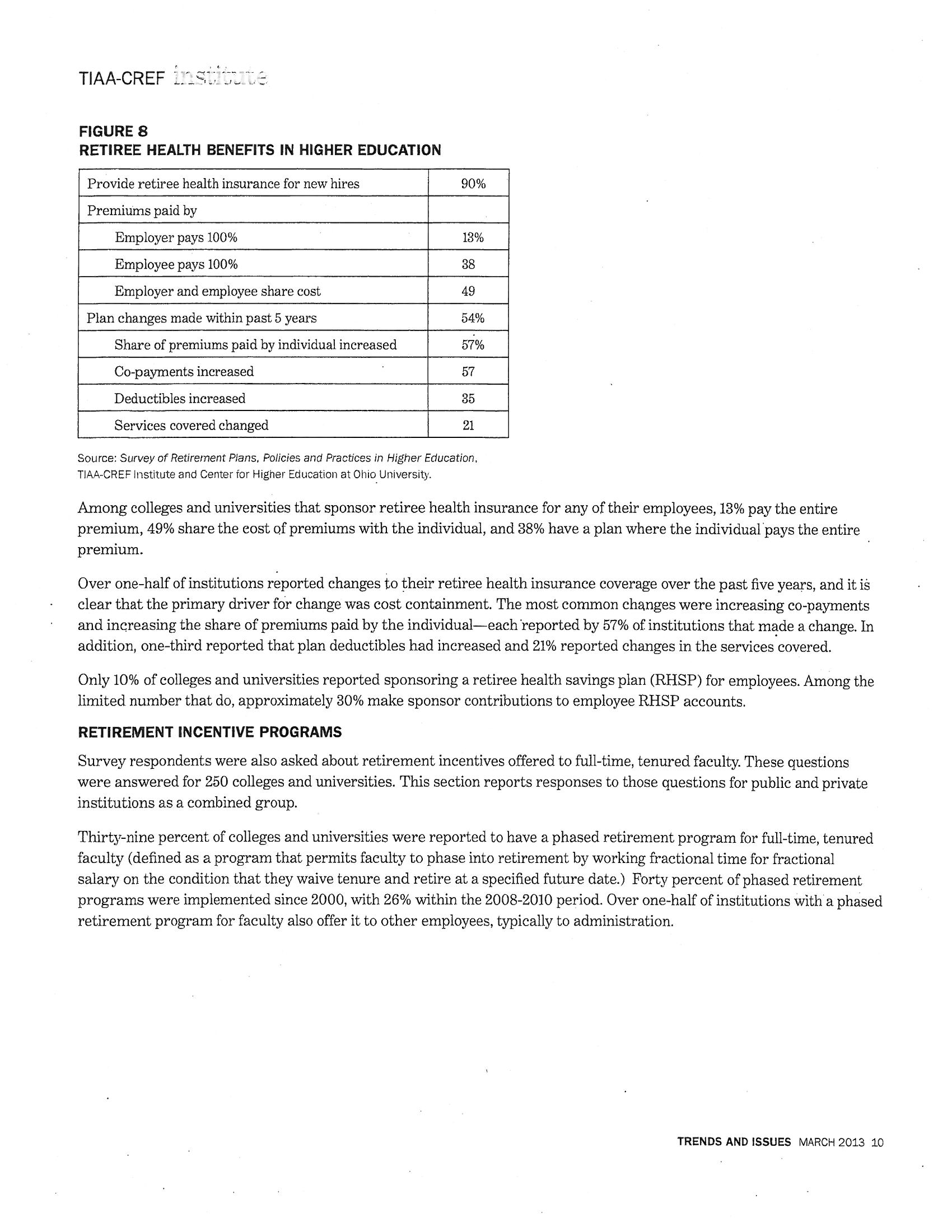 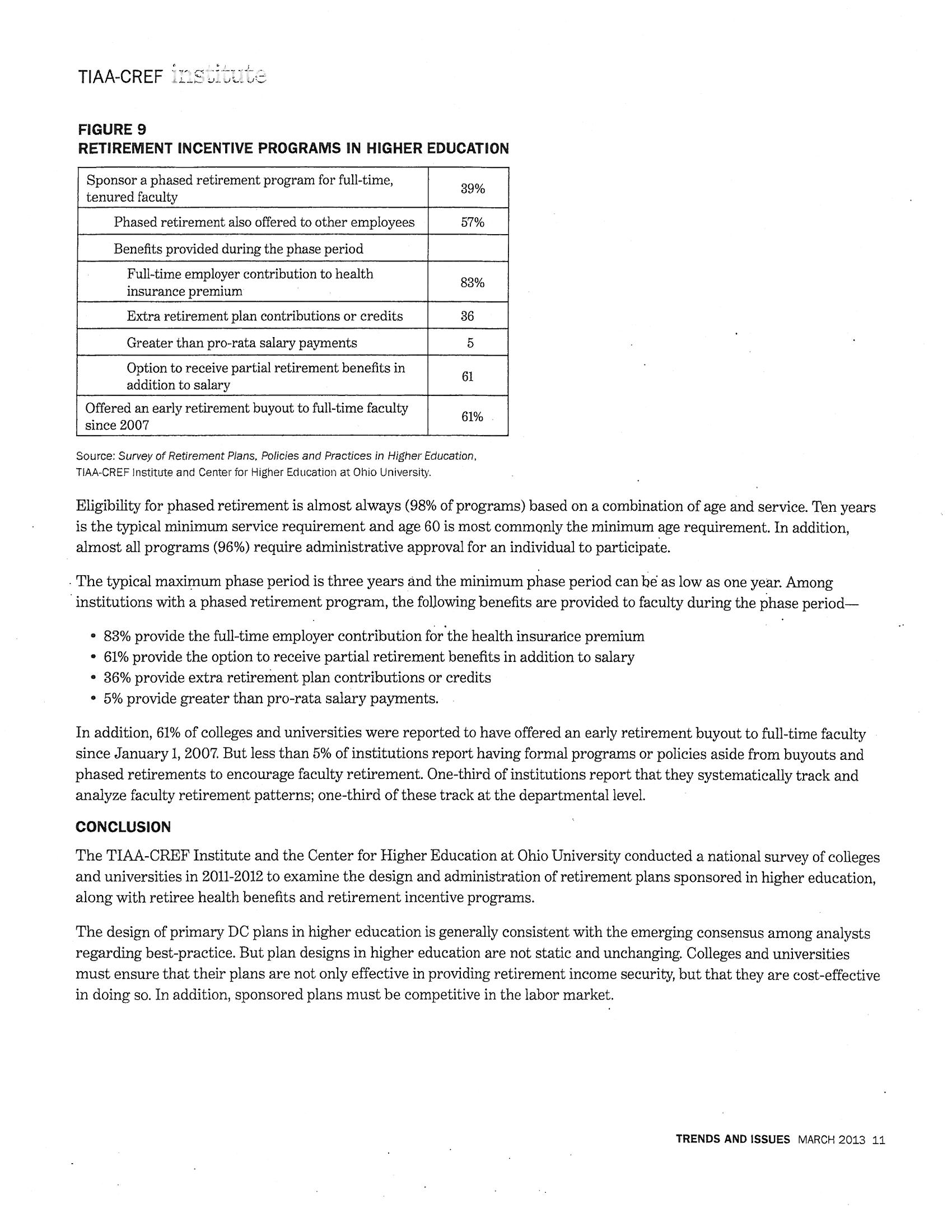 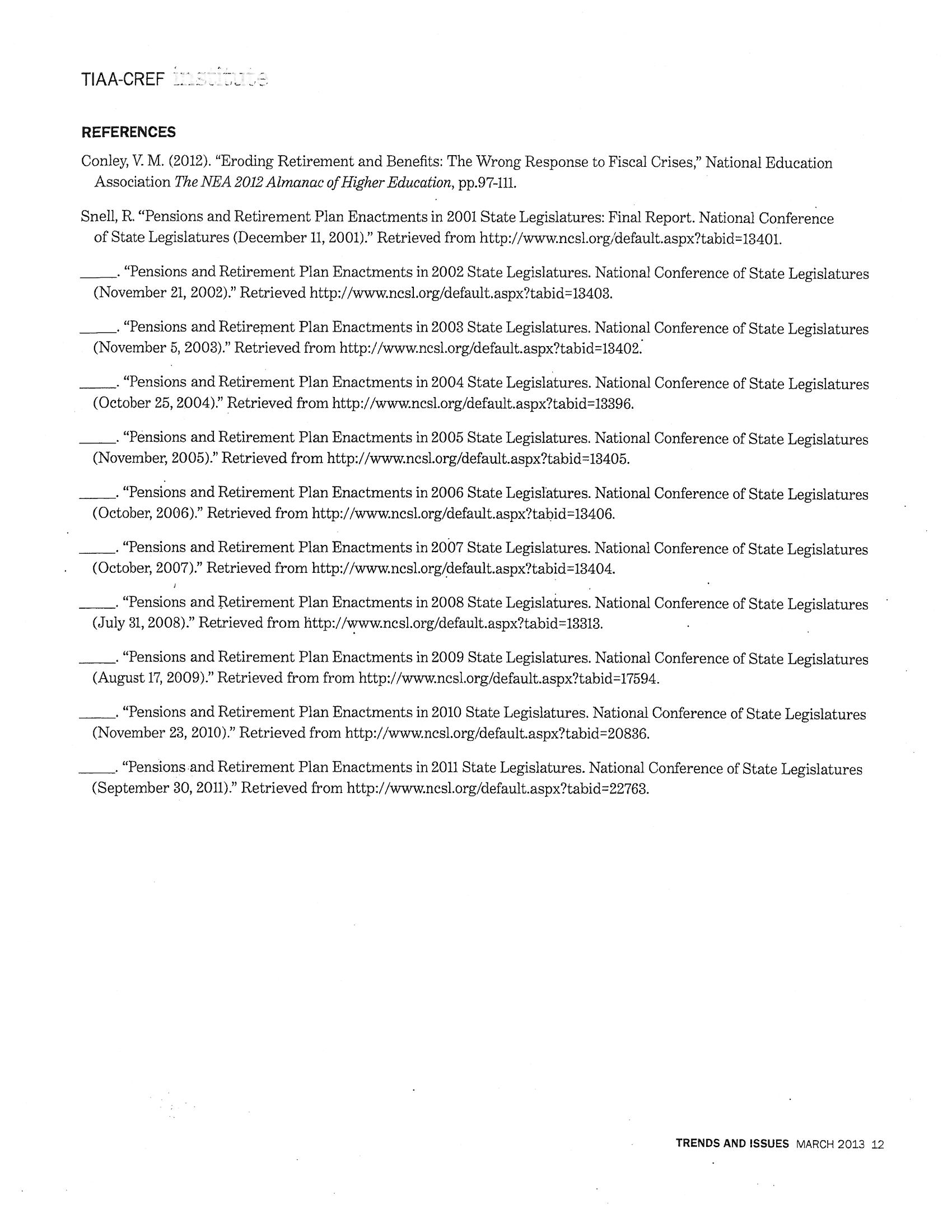 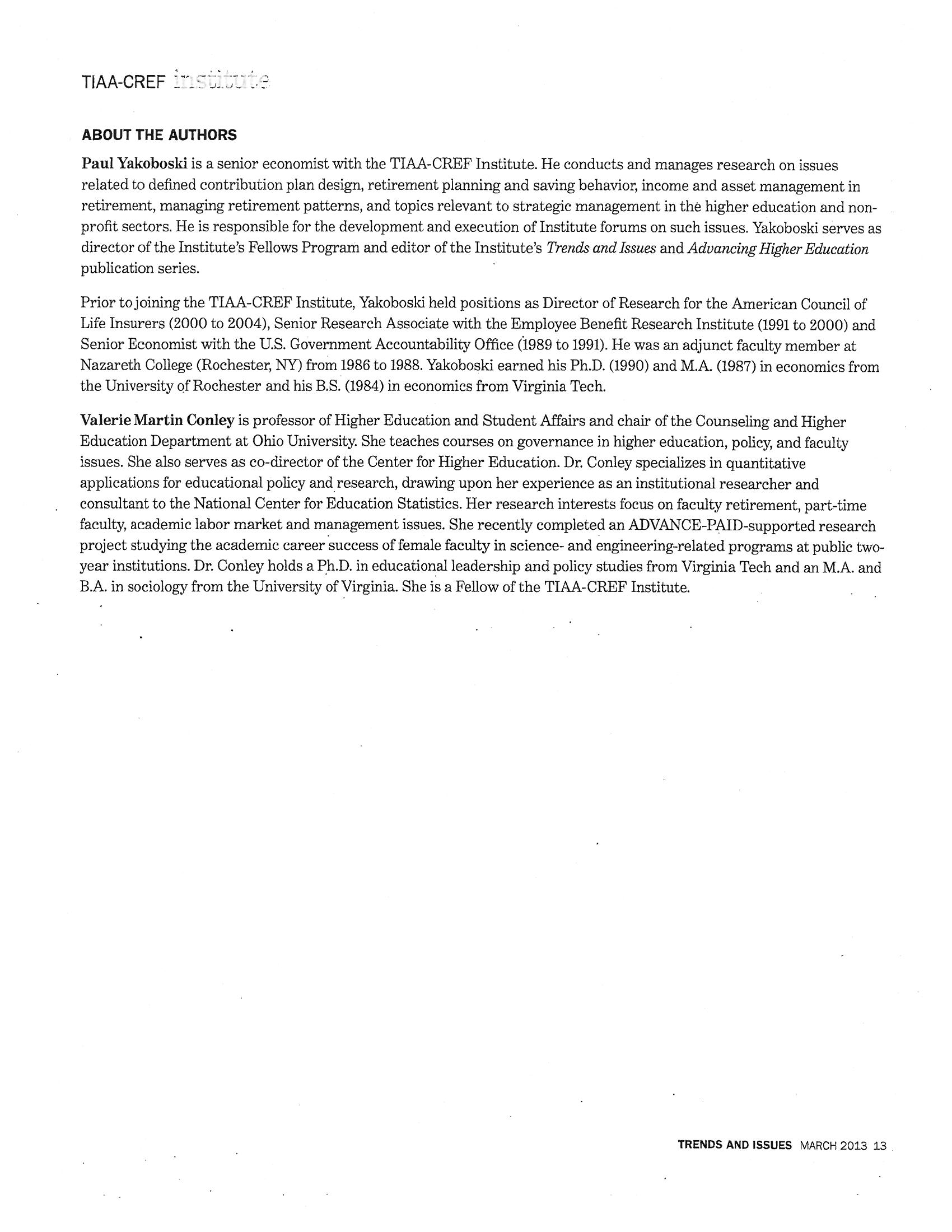 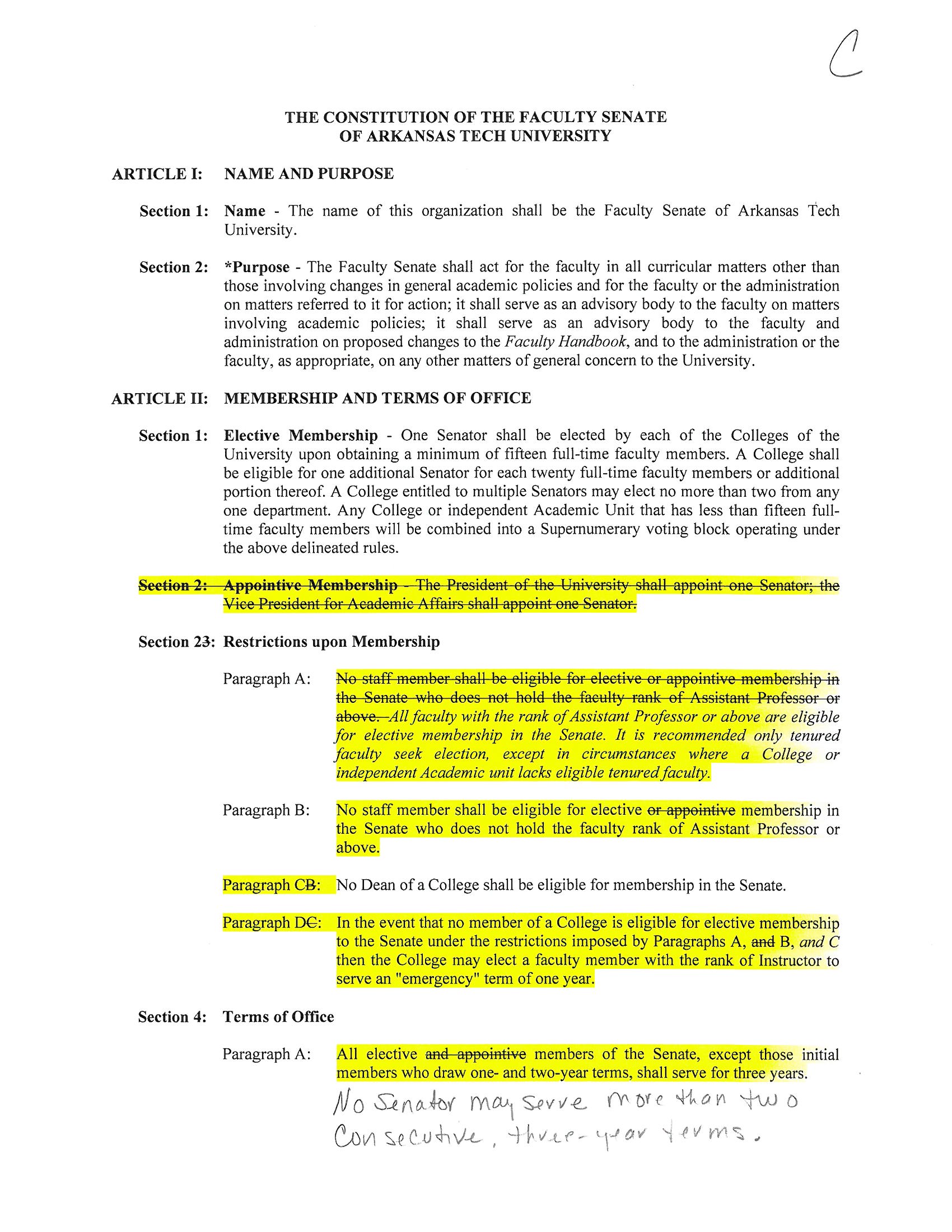 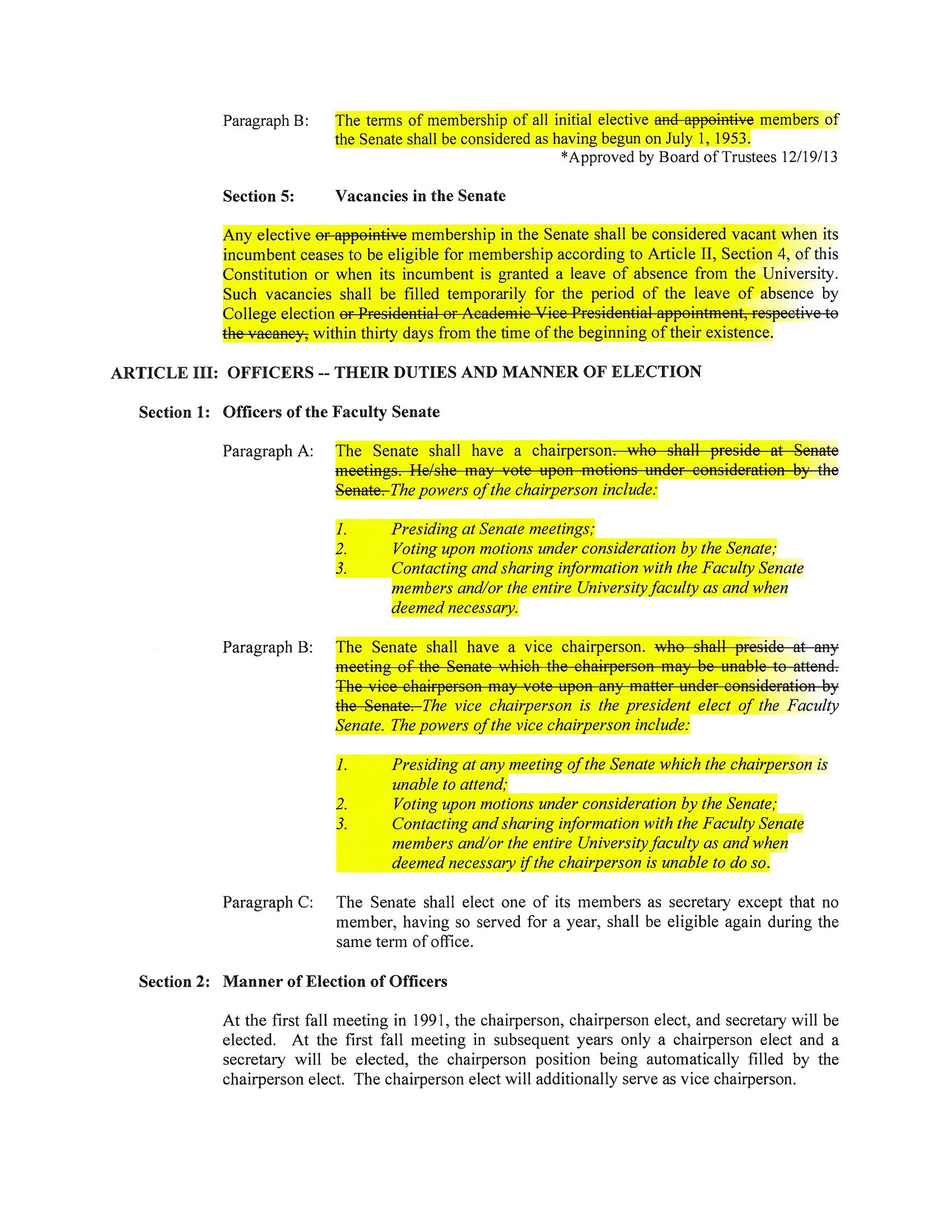 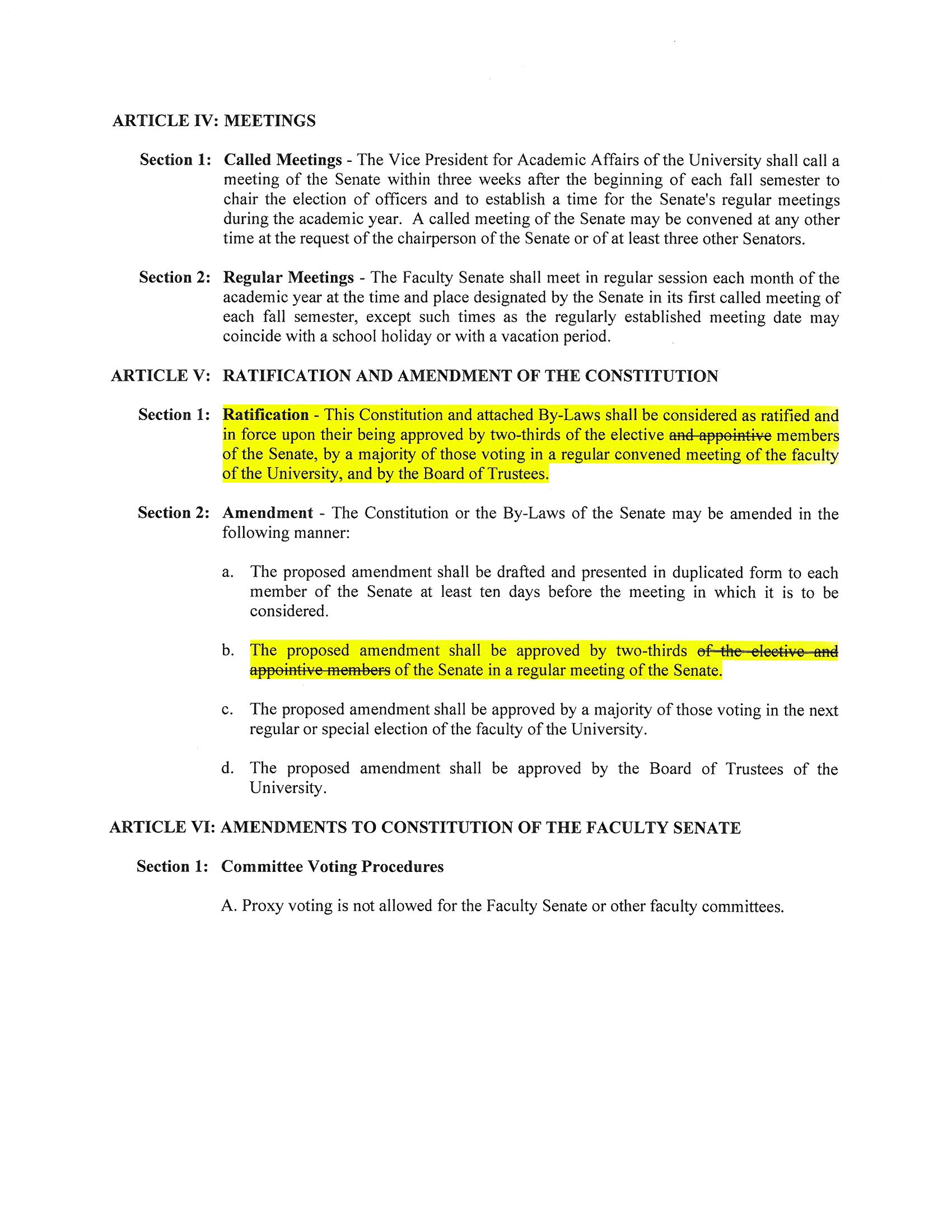 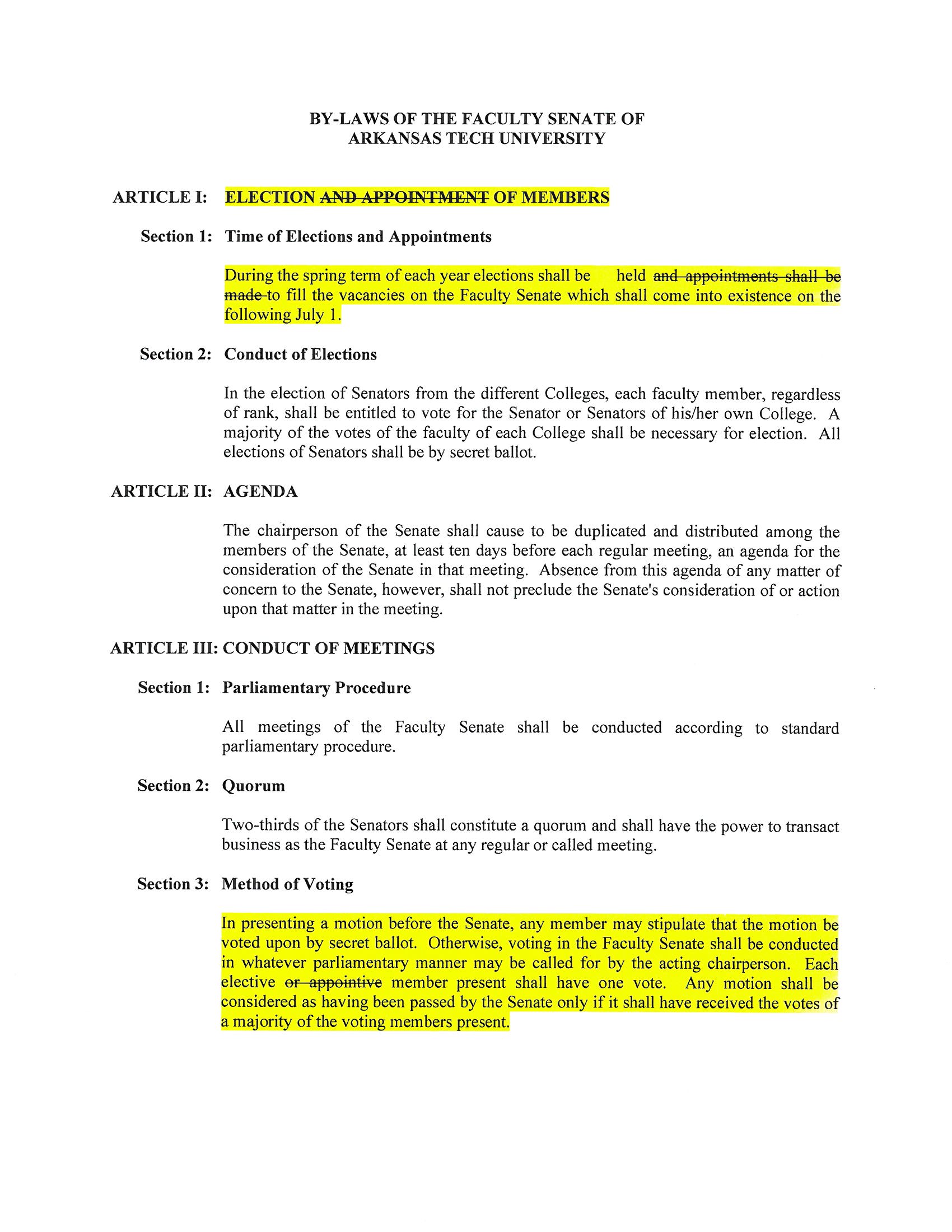 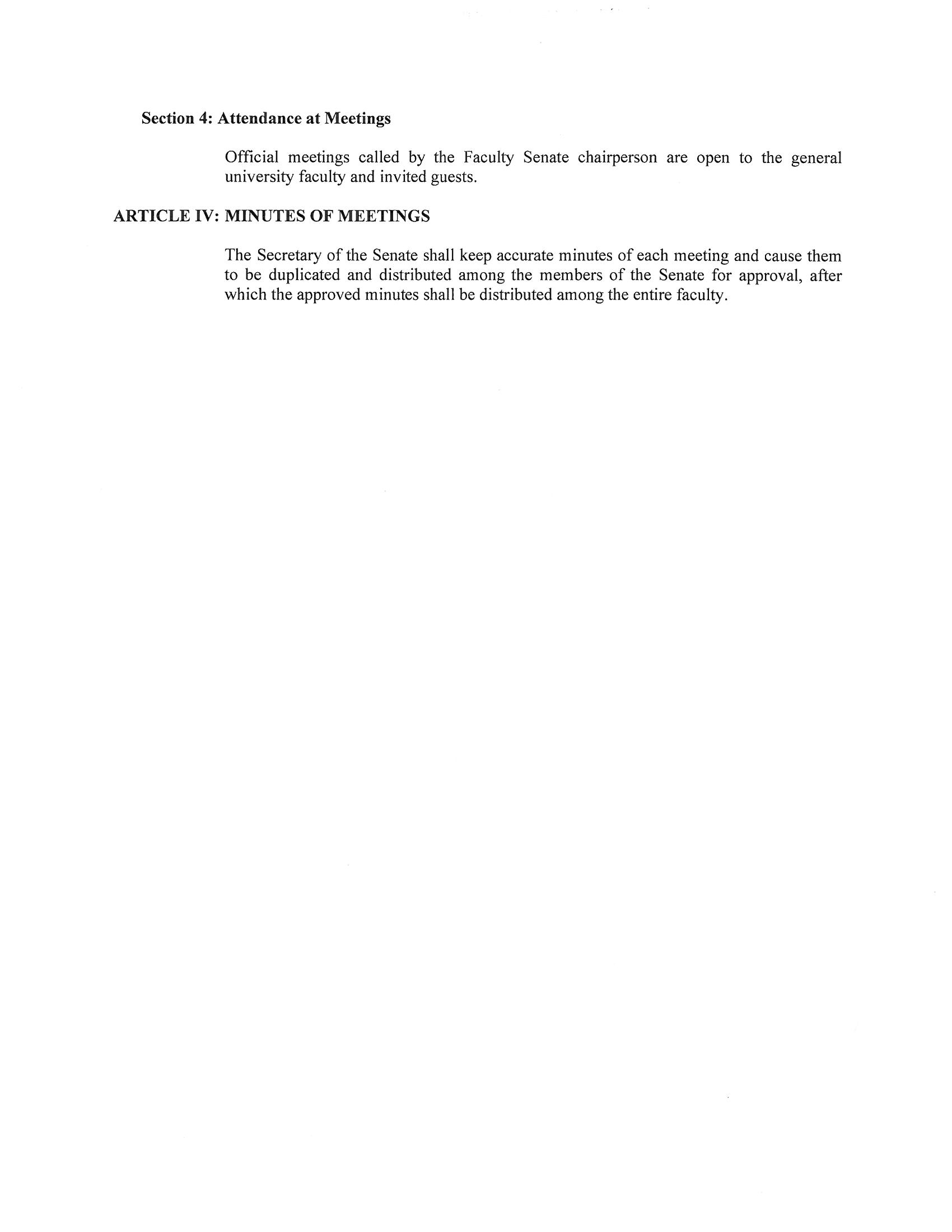 Dr. Glen BishopDr. Molly BrantDr. Dr. Shelia JacksonDr. Chris KellnerDr. Jon ClementsDr. Linda KondrickDr. Melissa DarnellDr. Marc FusaroDr. Jason PattonDr. Michael RogersMr. Ken FuttererDr. Rebecca ShopfnerDr. Debra HunterDr. James StobaughDr. Sean HussDr. Jack TucciCALL TO ORDERAPPROVAL OF MINUTESPresident Futterer asked for a motion to call the meeting to order.Motion by Dr. Jackson, seconded by Dr. Darnell, to call the meeting to order. Motion carried.President Futterer asked for a motion in regard to the minutes of the February 9, 2016, meeting.Motion by Dr. Jackson, seconded by Dr. Darnell, to approve the minutes. Dr. Bishop stated he had reviewed Robert’s Rules of Order and determined an email vote is not appropriate unless the Senate’s By-Laws allow for such a vote.  Therefore, he asked that the sentence on page 4 of the draft referring to “…a final vote could be by email…” be deleted from the draft minutes.Motion by Dr. Bishop, seconded by Dr. Jackson, to remove the sentence about an email vote.  Motion carried.President Futterer asked for a vote on the original motion to approve.Motion carried.NEW BUSINESS:FACULTY, STAFF, AND STUDENT STATISTICSPresident Futterer distributed information from Mr. Wyatt Watson, Director of Institutional Research, concerning the increases in faculty and staff positions over the past five years and the growth of the student population (see Attachment A, #3). Discussion centered on how many of the staff positions were upper level administrative positions, the need for FTE equivalents for the adjunct increases, and additional statistics related to the growth in salaries of administrators versus the growth in salaries of faculty.  Dr. Tucci cautioned that when new administrators are hired, particularly at the upper level, their salaries are normally higher and those salaries will potentially skew the results of salary statistics.  He also reminded the Senate that new hires in faculty are currently being paid the same salary as current faculty in the same rank.President Futterer stated he would ask Mr. Watson for additional information.SPRING STANDING COMMITTEE ELECTIONSPresident Futterer suggested setting the spring standing committee elections for the week of April 18.Motion by Dr. Rogers, seconded by Dr. Stobaugh, to set the elections for the week of April 18, 2016.  Motion carried.President Futterer stated he would ask Dr. Moody if she would be willing to assist with the elections utilizing the Blackboard course as she has previously done.OLD BUSINESS:REPORT ON FEBRUARY 29 TIAA-CREF MEETING ON RETIREMENT ACCOUNT LOANS AND HARDSHIP WITHDRAWALSDr. Huss distributed results of a university survey concerning retirement account loans and hardship withdrawals, a TIAA-CREF information packet, and questions with answers he had posed to the TIAA-CREF representative after the February 29, 2016, meeting (see Attachment B). He reported the survey results indicate that (a) employees enrolled in TIAA-CREF at Arkansas Tech should be allowed to rollover or access the money in their retirement account if they leave ATU for any reason; (b) employees enrolled in TIAA-CREF at ATU should be allowed to take out loans against their retirement account; and (c) employees enrolled in TIAA-CREF at ATU should be allowed to make hardship withdrawals.  The committee had recommended in favor of these survey results with hardship withdrawals only being allowed on elective contributions.  The committee had also recommended loans be limited to two consecutive loans per year, which means one of the two would have to be paid off before a third one would be allowed.  The cap on the loans is recommended to be $50,000 per year from elective contributions and $25,000 per year from mandatory contributions.Dr. Huss noted that any approved changes would be effective July 1, and Dr. Darnell reported Dr. Bowen had stated the loan default rate would be studied after five years. Dr. Huss reported TIAA-CREF was reluctant to state that loan defaults by some members would not affect other members’ retirement accounts, but he stated he did not see how it could.  Dr. Hunter stated that TIAA-CREF may also be trying to protect employees’ retirement accounts as much as possible as many individuals are not as retirement ready as they should be. Dr. Darnell reported only 18 percent of employees are even paying in elective contributions to their accounts.  Dr. Huss stated current loan rates are at eight percent which is really not below market interest rates as had been previously thought.President Futterer advised he would like to have final recommendations for the April meeting so the Senate could vote on the recommendations.STANDING COMMITTEESStudent Affairs Committee:  President Futterer stated the Student Affairs Committee should not have been deleted by the Senate in January and asked for a motion to instead approve the committee as presented (see Attachment A, #2 and #2.5). Motion by Dr. Rogers, seconded by Dr. Jackson, to re-instate the Student Affairs Committee. Motion carried.Motion by Dr. Rogers, seconded by Dr. Jackson, to approve the Student Affairs Committee as amended.  Motion carried.Faculty Senate: President Futterer reported the Executive Council believed the Faculty Senate’s membership should clearly state whether term limits are allowed or not. Dr. Anglin reported that at other universities where he has been mandatory term limits for senators were required and Arkansas Tech not having those is an exception. President Futterer noted faculty appear reluctant to be involved in the Senate; however, he stated that mandatory term limits would force others to be involved.  Discussion centered on setting term limits at two consecutive, three-year terms, and it was noted that a faculty member would only have to sit out one year and then could be eligible again for election if they chose. Motion by Dr. Bishop, seconded by Dr. Tucci, to limit terms of the Faculty Senate to two consecutive, three-year terms and this would include the current term the senator is in.  Motion carried.Motion by Dr. Fusaro, seconded by Dr. Bishop, to amend the previous motion by stating the change is effective with elections held in spring, 2017.  Motion carried.Dr. Anglin commended President Futterer’s leadership and the Senate for making this membership change.Faculty Welfare Committee: President Futterer reported the Faculty Welfare Committee is currently undergoing a complete review of their function.  He stated he was not sure if this would be completed by end of this spring.Graduate Council: President Futterer stated he had met with Dr. Mary Gunter, Dean, Graduate College, concerning the proposed membership of the Graduate Council.  He had presented the Senate’s concern that one college could have as many as nine representatives on the council.  She had also seen this as a potential issue, and together they had forged some new language (see Attachment A, #1 and #1.5). Discussion centered on whether some members should be designated as non-voting.  President Futterer asked if the membership could be approved with the caveat that he would work with Dr. Gunter on the non-voting language.Motion by Dr. Bishop, seconded by Dr. Stobaugh, to approve the proposed membership of the Graduate Council subject to resolution of the non-voting memberships.  Motion carried.FACULTY SENATE CONSTITUTION AND BY-LAWSPresident Futterer referenced the proposed changes distributed with the agenda to the Senate’s Constitution and By-Laws as a result of a previous vote by the Senate last spring along with the deletion of appointed members approved by the Senate in January. He suggested now adding the following statement to Article II, Section 4, Paragraph A:  No senator may serve more than two consecutive, three-year terms.  President Futterer also suggested the Senate vote on all the modifications, some for a second time, to ensure there is “clear authority” for the changes (i.e., term limits, duties of officers, deletion of appointed members) (see Attachment C).Motion by Dr. Rogers, seconded by Dr. Huss, to approve all changes made to the Constitution and By-Laws of the Faculty Senate.  Motion carried by two-thirds majority vote.President Futterer stated the modifications would now go before the faculty at large for consideration during the spring standing committee elections.REPORT ON PROMOTION AND TENURE REVIEWDr. Jackson reported another survey will go to the faculty soon concerning clarification of regular and non-regular faculty, particularly as it relates to non-tenure track faculty being allowed to go up for promotion.  Once this survey is complete, the complete policy revision will go out for review by the entire faculty.If the revised policy is ready, President Futterer stated he would possibly call a meeting in May to address the changes.  Dr. Patton remembered that during a meeting this spring with Dr. Mohamed Abdelrahman, incoming Vice President for Academic Affairs in June, it was discussed delaying the policy for action until fall.  President Futterer stated a special election for the faculty at large could be held this fall to address the policy changes if action is delayed.REPORT ON STRATEGIC PLANNINGPresident Futterer stated there was no news on strategic planning at this time.REPORT ON SECURITY CAMERASPresident Futterer reported there was no report on security cameras in the classroom at this time.REPORT ON FACULTY EVALUATIONS’ SOFTWAREPresident Futterer reported demonstrations on several software packages for evaluation purposes are scheduled over the next two weeks.  He will ask Mr. Wyatt Watson to attend in April to discuss the packages.  Dr. Kondrick stated she was going to attend the demos and asked what capabilities should the software package selected have.  Suggestions included the ability to prevent evaluations by students who drop early, the ability to customize questions, and report generation by major, department, etc.REPORT ON HIGHER LEVELS OF LIFE INSURANCEPresident Futterer asked Dr. Anglin if he had an update on this topic.  Dr. Anglin stated this has not been discussed recently in Executive Council.SHARED GOVERNANCE STATEMENTPresident Futterer stated this agenda item would stay on the agenda for action in the fall.PHASED RETIREMENTPresident Futterer stated a phased retirement plan is being considered as part of the strategic planning initiative.  He advised this item will be left on the agenda until the strategic plan is finalized.STAFF SENATE ITEMS: CAMPUS DAYCARE AND BIMONTHLY PAY President Futterer stated the Staff Senate has discussed the bimonthly pay cycle and its’ implications.  These items will need additional discussion and possible action in the future and will stay on the agenda for now. OPEN FORUMPresident Futterer reported the Budget Advisory Committee is looking at how merit pay could be implemented throughout the university.  He stated that, currently, the discussion is centered on cost-of-living increases tied to the consumer price index which would be given to those individuals who are “meeting expectations” and receiving a score of 3 on a 5 point scale.  Individuals receiving evaluation scores higher than a 3 would receive salary increases tied to merit. Those receiving below a 3 would receive no raise.President Futterer questioned whether the Senators would rather receive a merit bonus or merit raise. Consensus was a merit raise added to the base salary.  Dr. Patton expressed his concern with the implementation of merit pay when faculty are still not at 100 percent of the CUPA median.  President Futterer stated he would put forth to the Committee that the faculty do not support merit pay until the CUPA median is realized.Dr. Kellner reported he is not a fan of merit pay and noted issues relating to morale and favoritism at other universities where merit pay was implemented.  President Futterer stated the plan was for merit pay funds to flow to the deans and then to the department heads.  He also reported the committee is looking at a pay scale for years of service to help with salary compression.  He advised the Senators to speak up at the strategic planning open forums on this issue.Dr. Clements questioned  how the travel process involving students could be streamlined.  President Futterer stated this would be an item of new business for next month.Dr. Anglin reported that Dr. Bowen would not be able to attend the Professional Development Day on May 5.  Therefore, this “day” will now be split into two partial days.  On Wednesday, May 4, faculty will meet in the Doc Bryan Lecture Hall mid-afternoon.  Dr. Bowen will have an end-of-year presentation and then she will introduce Dr. Mohamed Abdelrahman, the incoming Vice President for Academic Affairs, to address the faculty.  A reception for Dr. Abdelrahman will follow.  On Thursday, May 5, Dr. Jason Warnick, Director of the Center for Excellence in Teaching and Learning, will schedule various sessions during the morning.  All sessions will end by noon.ANNOUNCEMENTS AND INFORMATION ITEMSPresident Futterer stated the next meeting of the Senate will be Tuesday, April 12, 2016, at 3 p.m. If needed, the last scheduled meeting will be Wednesday, April 27, 2016, at 1 p.m.Dr. Brant reported that FFA Day will be March 17 with approximately 1,600 high school students coming on campus that day.ADJOURNMENTThe meeting adjourned at 4:41 p.m.